FRUIT CHEMICAL USE SURVEYFRUIT CHEMICAL USE SURVEYFRUIT CHEMICAL USE SURVEYFRUIT CHEMICAL USE SURVEYOMB No. 0535-0218  Approval Expires:  xx/xx/xxxx Project Code: 141   QID: 002009   SMetaKey: 1241OMB No. 0535-0218  Approval Expires:  xx/xx/xxxx Project Code: 141   QID: 002009   SMetaKey: 1241OMB No. 0535-0218  Approval Expires:  xx/xx/xxxx Project Code: 141   QID: 002009   SMetaKey: 1241OMB No. 0535-0218  Approval Expires:  xx/xx/xxxx Project Code: 141   QID: 002009   SMetaKey: 1241OMB No. 0535-0218  Approval Expires:  xx/xx/xxxx Project Code: 141   QID: 002009   SMetaKey: 1241OMB No. 0535-0218  Approval Expires:  xx/xx/xxxx Project Code: 141   QID: 002009   SMetaKey: 1241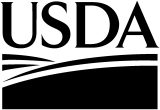 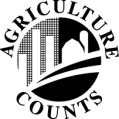 NATIONALAGRICULTURALSTATISTICSSERVICENational Agricultural Statistics ServiceU.S Department of AgricultureNOC Division9700 Page Avenue, Suite 400St. Louis, MO 63132-1547Phone: 1-888-424-7828Fax: 314-595-9990E-mail: nass@nass.usda.govVERSION01POID___ ___ ___ ___ ___ ___ ___ ___ ___SUBTRACT___ ___CONTACT RECORDCONTACT RECORDCONTACT RECORDDATETIMENOTESINTRODUCTION:  [Introduce yourself, and ask for the operator.  Rephrase in your own words.]We are collecting information on chemical use and need your help to make the information as accurate as possible.  The information you provide will be used for statistical purposes only.  Your responses will be kept confidential and any person who willfully discloses ANY identifiable information about you or your operation is subject to a jail term, a fine, or both.  This survey is conducted in accordance with the Confidential Information Protection provisions of Title V, Subtitle A, Public Law 107-347 and other applicable Federal laws.  For more information on how we protect your information please visit: https://www.nass.usda.gov/confidentiality.  Response to this survey is voluntary.According to the Paperwork Reduction Act of 1995, an agency may not conduct or sponsor, and a person is not required to respond to, a collection of information unless it displays a valid OMB control number.  The valid OMB control number for this information collection is 0535-0218.  The time required to complete this information collection is estimated to average 45 minutes per response, including the time for reviewing instructions, searching existing data sources, gathering and maintaining the data needed, and completing and reviewing the collection of information.We encourage you to refer to your records during the interview.BEGINNING TIME [MILITARY]. . . . . . . . . . . . . . . . . . . . . . . . . . . . . . . . . . . . . . . . . . . . . . . . . . . . . . . . . . . 004 __ __ __ __ [Name, address and partners verified and updated if necessary.] [Name, address and partners verified and updated if necessary.]1. 	During 20XX, were any crops (including new plantings),
livestock or poultry on the total acres operated?  (Exclude crops produced by a tenant if [target] operator is landlord only.). . . . . . . . . .  YES – [Go to item 5, page 2.] NO-[Continue.]2. 	During 20XX, did this operation sell any agricultural products
or receive government agricultural payments?  (Exclude crops produced by a tenant if [target] operator is landlord only.). . . . . . . . . . . . . . .  YES - [Go to item 5, page 2.] NO-[Continue.]3. 	During 20XX, were any crops stored on the total acres operated?  (Exclude crops produced by a tenant if [target] operator is landlord only.). . . . . . . . . . . . . . . . . . . . . . . . . . . . . . . . . . . . . . . . . . . . . . . .  YES - [Go to item 5, page 2.] NO-[Continue.]4. 	During 20XX, did this operation have any fruit acres	which were operated by a management firm?. . . . . . . . . . . .  YES - [Go to item 5, page 2.] NO-[Go to page 4.]SCREENING 1.	Did this operation have any of the target crops during the 20XX crop year?1.	Did this operation have any of the target crops during the 20XX crop year? YES - [Continue.] YES - [Continue.] NO - [Write notes explaining situation then go to “Conclusion” on back page.] NO - [Write notes explaining situation then go to “Conclusion” on back page.]________________________________________________________________________________________________________________________________________________________________________________________________________________________________________________________________________________________________________________________________________________________________________________________________________________________________________________________________________________________________________________________________________________________________________2.	Are the day-to-day decisions for this operation (name on label) made by –
[Check one.]  partners?  [Continue.]3.	How many individuals are involved in the day-to-day decisions of this operation?	[Enter the number of partners, including the partner named on the label.	Identify the other persons in this partnership below, then go to.]	(Partners jointly operate land and share in decision making.  Do not include landlords and tenants as partners.). . . . . . . . . . 3.	How many individuals are involved in the day-to-day decisions of this operation?	[Enter the number of partners, including the partner named on the label.	Identify the other persons in this partnership below, then go to.]	(Partners jointly operate land and share in decision making.  Do not include landlords and tenants as partners.). . . . . . . . . . NUMBER3.	How many individuals are involved in the day-to-day decisions of this operation?	[Enter the number of partners, including the partner named on the label.	Identify the other persons in this partnership below, then go to.]	(Partners jointly operate land and share in decision making.  Do not include landlords and tenants as partners.). . . . . . . . . . PARTNERSPOID__ __ __ __ __ __ __ __ __POID__ __ __ __ __ __ __ __ __POID__ __ __ __ __ __ __ __ __POID__ __ __ __ __ __ __ __ __PARTNERSPOID__ __ __ __ __ __ __ __ __POID__ __ __ __ __ __ __ __ __POID__ __ __ __ __ __ __ __ __POID__ __ __ __ __ __ __ __ __PARTNER NAMEPARTNER NAMEPARTNER NAMEPARTNER NAMEPARTNER NAMEPARTNER NAMEPARTNER NAMEPARTNER NAMEPARTNER NAMEPARTNER NAMEADDRESSADDRESSADDRESSADDRESSADDRESSADDRESSADDRESSADDRESSADDRESSADDRESSCITYCITYSTATEZIPPHONE NUMBERCITYCITYSTATEZIPPHONE NUMBERPARTNERSPOID__ __ __ __ __ __ __ __ __POID__ __ __ __ __ __ __ __ __POID__ __ __ __ __ __ __ __ __POID__ __ __ __ __ __ __ __ __PARTNERSPOID__ __ __ __ __ __ __ __ __POID__ __ __ __ __ __ __ __ __POID__ __ __ __ __ __ __ __ __POID__ __ __ __ __ __ __ __ __PARTNER NAMEPARTNER NAMEPARTNER NAMEPARTNER NAMEPARTNER NAMEPARTNER NAMEPARTNER NAMEPARTNER NAMEPARTNER NAMEPARTNER NAMEADDRESSADDRESSADDRESSADDRESSADDRESSADDRESSADDRESSADDRESSADDRESSADDRESSCITYCITYSTATEZIPPHONE NUMBERCITYCITYSTATEZIPPHONE NUMBERTARGET CROPS & CODESFLORIDAFLORIDAOREGONOREGON313	GrapefruitNEW JERSEYNEW JERSEY101	Apples325	Oranges, All305	Blueberries304	Blackberries339	Tangerines330	Peaches305	Blueberries	Other crops	Other crops307	Cherries, Sweet331	Pears335	RaspberriesGEORGIAGEORGIANEW YORKNEW YORK305	Blueberries101	Apples330	Peaches308	Cherries, Tart	Other crops314	Grapes, All	Other cropsSOUTH CAROLINASOUTH CAROLINAMICHIGANMICHIGAN330	PeachesOther cropsOther crops	Other crops101	Apples305	BlueberriesNORTH CAROLINANORTH CAROLINA307	Cherries, Sweet101	ApplesTEXASTEXAS308	Cherries, Tart305	Blueberries	Other cropst330	Peaches	Other crops313	Grapefruit330	PeachesOTHER STATESOTHER STATESOther CropsOther CropsCHANGE IN OPERATING STATUS	[ENUMERATOR NOTE:  Skip this section if there is no change in operation name or operator.]	[ENUMERATOR NOTE:  Skip this section if there is no change in operation name or operator.]	[ENUMERATOR NOTE:  Skip this section if there is no change in operation name or operator.]	[ENUMERATOR NOTE:  Skip this section if there is no change in operation name or operator.]1.	Has there been a change in operation name or operator?1.	Has there been a change in operation name or operator?1.	Has there been a change in operation name or operator?1.	Has there been a change in operation name or operator? NO - [Go to Enumerator Note below.] NO - [Go to Enumerator Note below.] NO - [Go to Enumerator Note below.] NO - [Go to Enumerator Note below.]	 YES - [Enter code 1, complete name and address information below for new operator,			    and read Enumerator Note.]. . . . . . . . . . . . . . . . . . . . . . . . . . . . . . . . . . . . . . . . . . . . . . . . . 	 YES - [Enter code 1, complete name and address information below for new operator,			    and read Enumerator Note.]. . . . . . . . . . . . . . . . . . . . . . . . . . . . . . . . . . . . . . . . . . . . . . . . . 	 YES - [Enter code 1, complete name and address information below for new operator,			    and read Enumerator Note.]. . . . . . . . . . . . . . . . . . . . . . . . . . . . . . . . . . . . . . . . . . . . . . . . . CODE	 YES - [Enter code 1, complete name and address information below for new operator,			    and read Enumerator Note.]. . . . . . . . . . . . . . . . . . . . . . . . . . . . . . . . . . . . . . . . . . . . . . . . . 	 YES - [Enter code 1, complete name and address information below for new operator,			    and read Enumerator Note.]. . . . . . . . . . . . . . . . . . . . . . . . . . . . . . . . . . . . . . . . . . . . . . . . . 	 YES - [Enter code 1, complete name and address information below for new operator,			    and read Enumerator Note.]. . . . . . . . . . . . . . . . . . . . . . . . . . . . . . . . . . . . . . . . . . . . . . . . . 023______________________________________Operation Name __________________________________Operation Name ________________________________________________________________________Operator Name __________________________________Operator Name ________________________________________________________________________Address ________________________________________Address ______________________________________________________________________________		 ________________________________________		 ______________________________________________________________________________Phone (			 ) ________________________________Phone (			 ) ________________________________[ENUMERATOR NOTE:  If the operation on the face page was in business part of the 20XX crop year, complete this questionnaire for the part of the year during which the operation did business, unless the operation has been taken over by a new operator.  If the operator has changed midyear, please conduct this interview start to finish with the new operator after reading “Valid Substitution” rules in section 4 of the Interviewer’s Manual.]2.	Has the operation printed on this questionnaire been combined or merged with any other farming operations?	 Yes - [Go to "Conclusion".]	 No - [Continue.]CALIFORNIA SCREENING1.	What ID (pesticide permit number) does this operation use	for reporting pesticide applications on the target crops’	bearing acres to the County Agricultural Commissioners?. . . . . . . . . . . . . . . . . . . . 1.	What ID (pesticide permit number) does this operation use	for reporting pesticide applications on the target crops’	bearing acres to the County Agricultural Commissioners?. . . . . . . . . . . . . . . . . . . . 1.	What ID (pesticide permit number) does this operation use	for reporting pesticide applications on the target crops’	bearing acres to the County Agricultural Commissioners?. . . . . . . . . . . . . . . . . . . . 1.	What ID (pesticide permit number) does this operation use	for reporting pesticide applications on the target crops’	bearing acres to the County Agricultural Commissioners?. . . . . . . . . . . . . . . . . . . . 1.	What ID (pesticide permit number) does this operation use	for reporting pesticide applications on the target crops’	bearing acres to the County Agricultural Commissioners?. . . . . . . . . . . . . . . . . . . . COUNTYCOUNTYCOUNTYCOUNTYNUMBERNUMBERNUMBERNUMBERNUMBERNUMBERNUMBERNUMBERNUMBER1.	What ID (pesticide permit number) does this operation use	for reporting pesticide applications on the target crops’	bearing acres to the County Agricultural Commissioners?. . . . . . . . . . . . . . . . . . . . 1.	What ID (pesticide permit number) does this operation use	for reporting pesticide applications on the target crops’	bearing acres to the County Agricultural Commissioners?. . . . . . . . . . . . . . . . . . . . 1.	What ID (pesticide permit number) does this operation use	for reporting pesticide applications on the target crops’	bearing acres to the County Agricultural Commissioners?. . . . . . . . . . . . . . . . . . . . 1.	What ID (pesticide permit number) does this operation use	for reporting pesticide applications on the target crops’	bearing acres to the County Agricultural Commissioners?. . . . . . . . . . . . . . . . . . . . 1.	What ID (pesticide permit number) does this operation use	for reporting pesticide applications on the target crops’	bearing acres to the County Agricultural Commissioners?. . . . . . . . . . . . . . . . . . . . 2.	Is this ID used to report pesticide applications for any other operations?2.	Is this ID used to report pesticide applications for any other operations?2.	Is this ID used to report pesticide applications for any other operations?2.	Is this ID used to report pesticide applications for any other operations?2.	Is this ID used to report pesticide applications for any other operations?2.	Is this ID used to report pesticide applications for any other operations?2.	Is this ID used to report pesticide applications for any other operations?2.	Is this ID used to report pesticide applications for any other operations?2.	Is this ID used to report pesticide applications for any other operations?2.	Is this ID used to report pesticide applications for any other operations?2.	Is this ID used to report pesticide applications for any other operations?2.	Is this ID used to report pesticide applications for any other operations?2.	Is this ID used to report pesticide applications for any other operations?2.	Is this ID used to report pesticide applications for any other operations? 	YES - [Continue.] 	YES - [Continue.] 	NO - [Go to item 3.] 	NO - [Go to item 3.] 	NO - [Go to item 3.] 	NO - [Go to item 3.] 	NO - [Go to item 3.] 	NO - [Go to item 3.] 	NO - [Go to item 3.] 	NO - [Go to item 3.] 	NO - [Go to item 3.] 	NO - [Go to item 3.] 	NO - [Go to item 3.] 	NO - [Go to item 3.]a.	What other operation(s) is this ID used to report for?a.	What other operation(s) is this ID used to report for?a.	What other operation(s) is this ID used to report for?a.	What other operation(s) is this ID used to report for?a.	What other operation(s) is this ID used to report for?a.	What other operation(s) is this ID used to report for?a.	What other operation(s) is this ID used to report for?a.	What other operation(s) is this ID used to report for?a.	What other operation(s) is this ID used to report for?a.	What other operation(s) is this ID used to report for?a.	What other operation(s) is this ID used to report for?a.	What other operation(s) is this ID used to report for?a.	What other operation(s) is this ID used to report for?a.	What other operation(s) is this ID used to report for?Name_____________________________________________________Name_____________________________________________________Name_____________________________________________________Name_____________________________________________________Name______________________________________________________Name______________________________________________________Name______________________________________________________Name______________________________________________________Name______________________________________________________Name______________________________________________________Name______________________________________________________Name______________________________________________________Name______________________________________________________Name______________________________________________________Name______________________________________________________Name______________________________________________________Name______________________________________________________Name______________________________________________________Name______________________________________________________Name______________________________________________________Address___________________________________________________Address___________________________________________________Address___________________________________________________Address___________________________________________________Address____________________________________________________Address____________________________________________________Address____________________________________________________Address____________________________________________________Address____________________________________________________Address____________________________________________________Address____________________________________________________Address____________________________________________________Address____________________________________________________Address____________________________________________________Address____________________________________________________Address____________________________________________________Address____________________________________________________Address____________________________________________________Address____________________________________________________Address____________________________________________________Phone  (        ) ____________________________________________Phone  (        ) ____________________________________________Phone  (        ) ____________________________________________Phone  (        ) ____________________________________________Phone  (        ) _____________________________________________Phone  (        ) _____________________________________________Phone  (        ) _____________________________________________Phone  (        ) _____________________________________________Phone  (        ) _____________________________________________Phone  (        ) _____________________________________________Phone  (        ) _____________________________________________Phone  (        ) _____________________________________________Phone  (        ) _____________________________________________Phone  (        ) _____________________________________________Phone  (        ) _____________________________________________Phone  (        ) _____________________________________________Phone  (        ) _____________________________________________Phone  (        ) _____________________________________________Phone  (        ) _____________________________________________Phone  (        ) _____________________________________________3.	Does this operation use any OTHER ID’s to report pesticide applications	on the target crops’ bearing acres to the County Agricultural Commissioners?3.	Does this operation use any OTHER ID’s to report pesticide applications	on the target crops’ bearing acres to the County Agricultural Commissioners?3.	Does this operation use any OTHER ID’s to report pesticide applications	on the target crops’ bearing acres to the County Agricultural Commissioners?3.	Does this operation use any OTHER ID’s to report pesticide applications	on the target crops’ bearing acres to the County Agricultural Commissioners?3.	Does this operation use any OTHER ID’s to report pesticide applications	on the target crops’ bearing acres to the County Agricultural Commissioners?3.	Does this operation use any OTHER ID’s to report pesticide applications	on the target crops’ bearing acres to the County Agricultural Commissioners?3.	Does this operation use any OTHER ID’s to report pesticide applications	on the target crops’ bearing acres to the County Agricultural Commissioners?3.	Does this operation use any OTHER ID’s to report pesticide applications	on the target crops’ bearing acres to the County Agricultural Commissioners?3.	Does this operation use any OTHER ID’s to report pesticide applications	on the target crops’ bearing acres to the County Agricultural Commissioners?3.	Does this operation use any OTHER ID’s to report pesticide applications	on the target crops’ bearing acres to the County Agricultural Commissioners?3.	Does this operation use any OTHER ID’s to report pesticide applications	on the target crops’ bearing acres to the County Agricultural Commissioners?3.	Does this operation use any OTHER ID’s to report pesticide applications	on the target crops’ bearing acres to the County Agricultural Commissioners?3.	Does this operation use any OTHER ID’s to report pesticide applications	on the target crops’ bearing acres to the County Agricultural Commissioners?3.	Does this operation use any OTHER ID’s to report pesticide applications	on the target crops’ bearing acres to the County Agricultural Commissioners? 	YES - [Continue.] NO - [Go to Section A, page 5.]  NO - [Go to Section A, page 5.]  NO - [Go to Section A, page 5.]  NO - [Go to Section A, page 5.]  NO - [Go to Section A, page 5.]  NO - [Go to Section A, page 5.]  NO - [Go to Section A, page 5.]  NO - [Go to Section A, page 5.]  NO - [Go to Section A, page 5.]  NO - [Go to Section A, page 5.]  NO - [Go to Section A, page 5.]  NO - [Go to Section A, page 5.]  NO - [Go to Section A, page 5.]  NO - [Go to Section A, page 5.]  NO - [Go to Section A, page 5.]  NO - [Go to Section A, page 5.]  NO - [Go to Section A, page 5.]  NO - [Go to Section A, page 5.]  NO - [Go to Section A, page 5.] COUNTYCOUNTYCOUNTYNUMBERNUMBERNUMBERNUMBERNUMBERNUMBERNUMBERNUMBERNUMBERNUMBERa.	What are these other ID numbers?. . . . . . . . . . . . . . . . . . . . . . . . . . . . . . . . . . . a.	What are these other ID numbers?. . . . . . . . . . . . . . . . . . . . . . . . . . . . . . . . . . . a.	What are these other ID numbers?. . . . . . . . . . . . . . . . . . . . . . . . . . . . . . . . . . . a.	What are these other ID numbers?. . . . . . . . . . . . . . . . . . . . . . . . . . . . . . . . . . . a.	What are these other ID numbers?. . . . . . . . . . . . . . . . . . . . . . . . . . . . . . . . . . . b.	Do you use any of these ID’s to report pesticide applications	for any other operation(s)?b.	Do you use any of these ID’s to report pesticide applications	for any other operation(s)?b.	Do you use any of these ID’s to report pesticide applications	for any other operation(s)?b.	Do you use any of these ID’s to report pesticide applications	for any other operation(s)?b.	Do you use any of these ID’s to report pesticide applications	for any other operation(s)?b.	Do you use any of these ID’s to report pesticide applications	for any other operation(s)?b.	Do you use any of these ID’s to report pesticide applications	for any other operation(s)?b.	Do you use any of these ID’s to report pesticide applications	for any other operation(s)?b.	Do you use any of these ID’s to report pesticide applications	for any other operation(s)?b.	Do you use any of these ID’s to report pesticide applications	for any other operation(s)?	 	YES - [Continue.]	 	YES - [Continue.]	 	YES - [Continue.] NO - [Go to Section A, page 5.] NO - [Go to Section A, page 5.] NO - [Go to Section A, page 5.] NO - [Go to Section A, page 5.] NO - [Go to Section A, page 5.] NO - [Go to Section A, page 5.] NO - [Go to Section A, page 5.] NO - [Go to Section A, page 5.] NO - [Go to Section A, page 5.] NO - [Go to Section A, page 5.] NO - [Go to Section A, page 5.] NO - [Go to Section A, page 5.] NO - [Go to Section A, page 5.] NO - [Go to Section A, page 5.] NO - [Go to Section A, page 5.] NO - [Go to Section A, page 5.] NO - [Go to Section A, page 5.](i)	What other operation(s) use this ID for reporting?  [Identify operation and ID.](i)	What other operation(s) use this ID for reporting?  [Identify operation and ID.](i)	What other operation(s) use this ID for reporting?  [Identify operation and ID.](i)	What other operation(s) use this ID for reporting?  [Identify operation and ID.](i)	What other operation(s) use this ID for reporting?  [Identify operation and ID.](i)	What other operation(s) use this ID for reporting?  [Identify operation and ID.](i)	What other operation(s) use this ID for reporting?  [Identify operation and ID.](i)	What other operation(s) use this ID for reporting?  [Identify operation and ID.](i)	What other operation(s) use this ID for reporting?  [Identify operation and ID.](i)	What other operation(s) use this ID for reporting?  [Identify operation and ID.](i)	What other operation(s) use this ID for reporting?  [Identify operation and ID.](i)	What other operation(s) use this ID for reporting?  [Identify operation and ID.](i)	What other operation(s) use this ID for reporting?  [Identify operation and ID.](i)	What other operation(s) use this ID for reporting?  [Identify operation and ID.]Name_____________________________________________________Name_____________________________________________________Name_____________________________________________________Name_____________________________________________________Name______________________________________________________Name______________________________________________________Name______________________________________________________Name______________________________________________________Name______________________________________________________Name______________________________________________________Name______________________________________________________Name______________________________________________________Name______________________________________________________Name______________________________________________________Name______________________________________________________Name______________________________________________________Name______________________________________________________Name______________________________________________________Name______________________________________________________Name______________________________________________________Reporting ID_______________________________________________Reporting ID_______________________________________________Reporting ID_______________________________________________Reporting ID_______________________________________________Reporting ID_______________________________________________Reporting ID_______________________________________________Reporting ID_______________________________________________Reporting ID_______________________________________________Reporting ID_______________________________________________Reporting ID_______________________________________________Reporting ID_______________________________________________Reporting ID_______________________________________________Reporting ID_______________________________________________Reporting ID_______________________________________________Reporting ID_______________________________________________Reporting ID_______________________________________________Reporting ID_______________________________________________Reporting ID_______________________________________________Reporting ID_______________________________________________Reporting ID_______________________________________________Address___________________________________________________Address___________________________________________________Address___________________________________________________Address___________________________________________________Address____________________________________________________Address____________________________________________________Address____________________________________________________Address____________________________________________________Address____________________________________________________Address____________________________________________________Address____________________________________________________Address____________________________________________________Address____________________________________________________Address____________________________________________________Address____________________________________________________Address____________________________________________________Address____________________________________________________Address____________________________________________________Address____________________________________________________Address____________________________________________________Phone (        ) _____________________________________________Phone (        ) _____________________________________________Phone (        ) _____________________________________________Phone (        ) _____________________________________________Phone (        ) ______________________________________________Phone (        ) ______________________________________________Phone (        ) ______________________________________________Phone (        ) ______________________________________________Phone (        ) ______________________________________________Phone (        ) ______________________________________________Phone (        ) ______________________________________________Phone (        ) ______________________________________________Phone (        ) ______________________________________________Phone (        ) ______________________________________________Phone (        ) ______________________________________________Phone (        ) ______________________________________________Phone (        ) ______________________________________________Phone (        ) ______________________________________________Phone (        ) ______________________________________________Phone (        ) ______________________________________________4.	Do you employ a fruit management company to care for any of the targeted fruit crops?4.	Do you employ a fruit management company to care for any of the targeted fruit crops?4.	Do you employ a fruit management company to care for any of the targeted fruit crops? YES - [Continue.] NO - [Go to Section A, page 5.] NO - [Go to Section A, page 5.]a.	What fruit management company do you employ?a.	What fruit management company do you employ?a.	What fruit management company do you employ?a.	What fruit management company do you employ?Name _____________________________________________________Name _____________________________________________________Name _____________________________________________________Name _____________________________________________________Address ___________________________________________________Address ___________________________________________________Address ___________________________________________________Address ___________________________________________________Phone (______) ____________________________________________Phone (______) ____________________________________________Phone (______) ____________________________________________Phone (______) ____________________________________________ALAND OPERATEDAACRES OPERATED ACRES OPERATED ACRES OPERATED CODECODE[Enumerator Action: If acreage on the insert is verified as correct, enter code 1 in box 801,					   then skip to Section B.  If acreage has changed, ask ALL questions.] . . . . . . . . 801801Now I would like to ask about the total acres operated under this land arrangement.Now I would like to ask about the total acres operated under this land arrangement.Now I would like to ask about the total acres operated under this land arrangement.1. 	How many acres does this operation---1. 	How many acres does this operation---1. 	How many acres does this operation---ACRESACRESa. 	Own?. . . . . . . . . . . . . . . . . . . . . . . . . . . . . . . . . . . . . . . . . . . . . . . . . . . . . . . . . . . . . . . . . . . . . +901. ___b. 	Rent or lease from others or use rent free?	(Exclude land used on an animal unit month (AUM) basis.). . . . . . . . . . . . . . . . . . . . . . . . . . . . . . . . . . . +902. ___c. 	Rent to others?. . . . . . . . . . . . . . . . . . . . . . . . . . . . . . . . . . . . . . . . . . . . . . . . . . . . . . . . . . . . . . -905. ___2. 	[Calculate item 1a + 1b - 1c.]  Then the total acres operated are:. . . . . . . . . . . . . . . . . . . . . . . . . . =900. ___900. ___a.	Does this include the farmstead, all cropland, woodland, pasture land,	wasteland, and government program land?	  YES  -  [Continue.]			  NO  -  [Make corrections, then continue.]The remaining questions in this survey refer to these [item 2] acres.3.	Of the total acres operated, how many acres are considered cropland, including	land in hay, summer fallow, cropland idle, cropland used for pasture and cropland	in government programs? . . . . . . . . . . . . . . . . . . . . . . . . . . . . . . . . . . . . . . . . . . . . . . . . . . . . . . . . . 3.	Of the total acres operated, how many acres are considered cropland, including	land in hay, summer fallow, cropland idle, cropland used for pasture and cropland	in government programs? . . . . . . . . . . . . . . . . . . . . . . . . . . . . . . . . . . . . . . . . . . . . . . . . . . . . . . . . . 802.___4. 	Of the total acres operated, how many acres are in fruit?	(Include bearing and non-bearing acreage in trees, vineyards and bushes.) . . . . . . . . . . . . . . . . . . . . . . . . . . 4. 	Of the total acres operated, how many acres are in fruit?	(Include bearing and non-bearing acreage in trees, vineyards and bushes.) . . . . . . . . . . . . . . . . . . . . . . . . . . 803. ___803. ___BFRUIT ACREAGEB1.	What target fruit crops were on these [Section A, item 4] acres	during the 20XX crop year?  (Exclude new plantings and other	plantings which are not yet bearing.)1.	What target fruit crops were on these [Section A, item 4] acres	during the 20XX crop year?  (Exclude new plantings and other	plantings which are not yet bearing.)1.	What target fruit crops were on these [Section A, item 4] acres	during the 20XX crop year?  (Exclude new plantings and other	plantings which are not yet bearing.)1.	What target fruit crops were on these [Section A, item 4] acres	during the 20XX crop year?  (Exclude new plantings and other	plantings which are not yet bearing.)1.	What target fruit crops were on these [Section A, item 4] acres	during the 20XX crop year?  (Exclude new plantings and other	plantings which are not yet bearing.)1.	What target fruit crops were on these [Section A, item 4] acres	during the 20XX crop year?  (Exclude new plantings and other	plantings which are not yet bearing.)1.	What target fruit crops were on these [Section A, item 4] acres	during the 20XX crop year?  (Exclude new plantings and other	plantings which are not yet bearing.)1.	What target fruit crops were on these [Section A, item 4] acres	during the 20XX crop year?  (Exclude new plantings and other	plantings which are not yet bearing.)1.	What target fruit crops were on these [Section A, item 4] acres	during the 20XX crop year?  (Exclude new plantings and other	plantings which are not yet bearing.)1.	What target fruit crops were on these [Section A, item 4] acres	during the 20XX crop year?  (Exclude new plantings and other	plantings which are not yet bearing.)OFFICE USELINES IN TABLEOFFICE USELINES IN TABLEOFFICE USELINES IN TABLEOFFICE USELINES IN TABLEOFFICE USELINES IN TABLETABLE001LINE99LINE99LINE991991.	What target fruit crops were on these [Section A, item 4] acres	during the 20XX crop year?  (Exclude new plantings and other	plantings which are not yet bearing.)1.	What target fruit crops were on these [Section A, item 4] acres	during the 20XX crop year?  (Exclude new plantings and other	plantings which are not yet bearing.)1.	What target fruit crops were on these [Section A, item 4] acres	during the 20XX crop year?  (Exclude new plantings and other	plantings which are not yet bearing.)1.	What target fruit crops were on these [Section A, item 4] acres	during the 20XX crop year?  (Exclude new plantings and other	plantings which are not yet bearing.)1.	What target fruit crops were on these [Section A, item 4] acres	during the 20XX crop year?  (Exclude new plantings and other	plantings which are not yet bearing.)11235667778888LINECROPCROPCROP CODEHow manyBEARINGacres of [crop]did thisoperationhave?Were any commercial fertilizers applied to this cropWere any herbicides, insecticides, fungicides, etc. applied tothis crop?Were any herbicides, insecticides, fungicides, etc. applied tothis crop?On what datedid you completeharvest of your20XX crop year[crop]?On what datedid you completeharvest of your20XX crop year[crop]?On what datedid you completeharvest of your20XX crop year[crop]?On what datedid you completeharvest of your20XX crop year[crop]?On what datedid you completeharvest of your20XX crop year[crop]?On what datedid you completeharvest of your20XX crop year[crop]?On what datedid you completeharvest of your20XX crop year[crop]?LINEACRES[YES = 1][YES = 1][YES = 1]MM  DD  YYMM  DD  YYMM  DD  YYMM  DD  YYMM  DD  YYMM  DD  YYMM  DD  YY0111. ___121313141414151515150211. ___121313141414151515150311. ___121313141414151515150411. ___121313141414151515150511. ___121313141414151515150611. ___121313141414151515150711. ___121313141414151515150811. ___121313141414151515150911. ___121313141414151515151011. ___121313141414151515151111. ___121313141414151515151211. ___121313141414151515151311. ___121313141414151515151411. ___121313141414151515151511. ___12131314141415151515CALIFORNIA CROP CODESCALIFORNIA CROP CODESCALIFORNIA CROP CODESCALIFORNIA CROP CODESCALIFORNIA CROP CODESCALIFORNIA CROP CODESCALIFORNIA CROP CODESCALIFORNIA CROP CODES301APPLESGRAPES330KIWIFRUIT341PEARS303305APRICOTSAVOCADOS424RAISIN TYPE VARIEITES(include all uses forThompson Seedless variety)331333LEMONSNECTARINES342343PLUMSPRUNES312CHERRIES, SWEET424RAISIN TYPE VARIEITES(include all uses forThompson Seedless variety)334OLIVES349TANGERINES316DATES524TABLE TYPE VARIETIES435NAVEL ORANGESOTHER CROPS318FIGS624WINE TYPE VARIETIES535VALENCIA ORANGES320GRAPEFRUIT340PEACHESBFRUIT ACREAGEBLINECAL – EPA SITE LOCATION NUMBER(if required)CAL – EPA SITE LOCATION NUMBER(if required)CAL – EPA SITE LOCATION NUMBER(if required)CAL – EPA SITE LOCATION NUMBER(if required)CAL – EPA SITE LOCATION NUMBER(if required)CAL – EPA SITE LOCATION NUMBER(if required)CAL – EPA SITE LOCATION NUMBER(if required)010203040506070809101112131415INCLUDES AND EXCLUDESINCLUDES AND EXCLUDESINCLUDES AND EXCLUDESINCLUDES AND EXCLUDESINCLUDES AND EXCLUDESINCLUDES AND EXCLUDESINCLUDES AND EXCLUDESINCLUDES AND EXCLUDESINCLUDE:INCLUDE:INCLUDE:INCLUDE:EXCLUDE:EXCLUDE:EXCLUDE:EXCLUDE:TARGET CROPS ONLY.TARGET CROPS ONLY.TARGET CROPS ONLY.TARGET CROPS ONLY.All crops grown in another state.All crops grown in another state.All crops grown in another state.All crops grown in another state.All commercial acreage equal to or greater than one tenth of a bearing acre.All commercial acreage equal to or greater than one tenth of a bearing acre.All commercial acreage equal to or greater than one tenth of a bearing acre.All commercial acreage equal to or greater than one tenth of a bearing acre.Non-commercial orchard and vineyard acreage (home garden).Non-commercial orchard and vineyard acreage (home garden).Non-commercial orchard and vineyard acreage (home garden).Non-commercial orchard and vineyard acreage (home garden).All bearing acreage for processing or fresh market.All bearing acreage for processing or fresh market.All bearing acreage for processing or fresh market.All bearing acreage for processing or fresh market.All TARGET CROPS grown by institutional, experimental, research and	university farms.All TARGET CROPS grown by institutional, experimental, research and	university farms.All TARGET CROPS grown by institutional, experimental, research and	university farms.All TARGET CROPS grown by institutional, experimental, research and	university farms.All bearing acreage for roadside stands, farmer’s markets or U-pick sales.All bearing acreage for roadside stands, farmer’s markets or U-pick sales.All bearing acreage for roadside stands, farmer’s markets or U-pick sales.All bearing acreage for roadside stands, farmer’s markets or U-pick sales.Non-target fruits.Non-target fruits.Non-target fruits.Non-target fruits.Bearing acreage not harvested due to weather, economic or other reasons.Bearing acreage not harvested due to weather, economic or other reasons.Bearing acreage not harvested due to weather, economic or other reasons.Bearing acreage not harvested due to weather, economic or other reasons.Abandoned orchards and vineyards.Abandoned orchards and vineyards.Abandoned orchards and vineyards.Abandoned orchards and vineyards.Crops planted in the fall of 20XX if they were part of the 20XX crop.Crops planted in the fall of 20XX if they were part of the 20XX crop.Crops planted in the fall of 20XX if they were part of the 20XX crop.Crops planted in the fall of 20XX if they were part of the 20XX crop.New plantings and other plantings which are not yet bearing.New plantings and other plantings which are not yet bearing.New plantings and other plantings which are not yet bearing.New plantings and other plantings which are not yet bearing.BFRUIT ACREAGEB1.	What target fruit crops were on these [Section A, item 4] acres	during the 20XX crop year?  (Exclude new plantings and other	plantings which are not yet bearing.)TABLE0011.	What target fruit crops were on these [Section A, item 4] acres	during the 20XX crop year?  (Exclude new plantings and other	plantings which are not yet bearing.)OFFICE USELINES IN TABLEOFFICE USELINES IN TABLE1.	What target fruit crops were on these [Section A, item 4] acres	during the 20XX crop year?  (Exclude new plantings and other	plantings which are not yet bearing.)LINE 99199112356LINECROPCROPCROPCODEHow many BEARINGacres of [crop]did thisoperationhave?Were any commercial fertilizers applied to this cropWere any herbicides, insecticides, fungicides, etc. applied to this crop?LINECROPCROPCROPCODEHow many BEARINGacres of [crop]did thisoperationhave?Were any commercial fertilizers applied to this cropWere any herbicides, insecticides, fungicides, etc. applied to this crop?INCLUDETARGET CROPS ONLY.All commercial bearing acreage equal to    or greater than one tenth of an acre.All bearing acreage of TARGET CROPS    for processing or fresh market.All bearing acreage of TARGET CROPS    for roadside stands, farmer’s markets or    U-pick sales.Bearing acreage not harvested due to weather, economic or other reasons.Crops planted in the fall of 20XX if theywere part of the 20XX crop.EXCLUDEAll crops grown in another state.Non-commercial orchard and vineyard acreage (home garden).Non-target fruits.New plantings and other plantings which      are not yet bearing.ALL TARGET CROPS grown by institutional, experimental, research and university farms (abnormal farms).Abandoned orchards and vineyards.ACRES[YES = 1[YES = 1]INCLUDETARGET CROPS ONLY.All commercial bearing acreage equal to    or greater than one tenth of an acre.All bearing acreage of TARGET CROPS    for processing or fresh market.All bearing acreage of TARGET CROPS    for roadside stands, farmer’s markets or    U-pick sales.Bearing acreage not harvested due to weather, economic or other reasons.Crops planted in the fall of 20XX if theywere part of the 20XX crop.EXCLUDEAll crops grown in another state.Non-commercial orchard and vineyard acreage (home garden).Non-target fruits.New plantings and other plantings which      are not yet bearing.ALL TARGET CROPS grown by institutional, experimental, research and university farms (abnormal farms).Abandoned orchards and vineyards.0111. ___1213INCLUDETARGET CROPS ONLY.All commercial bearing acreage equal to    or greater than one tenth of an acre.All bearing acreage of TARGET CROPS    for processing or fresh market.All bearing acreage of TARGET CROPS    for roadside stands, farmer’s markets or    U-pick sales.Bearing acreage not harvested due to weather, economic or other reasons.Crops planted in the fall of 20XX if theywere part of the 20XX crop.EXCLUDEAll crops grown in another state.Non-commercial orchard and vineyard acreage (home garden).Non-target fruits.New plantings and other plantings which      are not yet bearing.ALL TARGET CROPS grown by institutional, experimental, research and university farms (abnormal farms).Abandoned orchards and vineyards.0211. ___1213INCLUDETARGET CROPS ONLY.All commercial bearing acreage equal to    or greater than one tenth of an acre.All bearing acreage of TARGET CROPS    for processing or fresh market.All bearing acreage of TARGET CROPS    for roadside stands, farmer’s markets or    U-pick sales.Bearing acreage not harvested due to weather, economic or other reasons.Crops planted in the fall of 20XX if theywere part of the 20XX crop.EXCLUDEAll crops grown in another state.Non-commercial orchard and vineyard acreage (home garden).Non-target fruits.New plantings and other plantings which      are not yet bearing.ALL TARGET CROPS grown by institutional, experimental, research and university farms (abnormal farms).Abandoned orchards and vineyards.0311. ___1213INCLUDETARGET CROPS ONLY.All commercial bearing acreage equal to    or greater than one tenth of an acre.All bearing acreage of TARGET CROPS    for processing or fresh market.All bearing acreage of TARGET CROPS    for roadside stands, farmer’s markets or    U-pick sales.Bearing acreage not harvested due to weather, economic or other reasons.Crops planted in the fall of 20XX if theywere part of the 20XX crop.EXCLUDEAll crops grown in another state.Non-commercial orchard and vineyard acreage (home garden).Non-target fruits.New plantings and other plantings which      are not yet bearing.ALL TARGET CROPS grown by institutional, experimental, research and university farms (abnormal farms).Abandoned orchards and vineyards.0411. ___1213INCLUDETARGET CROPS ONLY.All commercial bearing acreage equal to    or greater than one tenth of an acre.All bearing acreage of TARGET CROPS    for processing or fresh market.All bearing acreage of TARGET CROPS    for roadside stands, farmer’s markets or    U-pick sales.Bearing acreage not harvested due to weather, economic or other reasons.Crops planted in the fall of 20XX if theywere part of the 20XX crop.EXCLUDEAll crops grown in another state.Non-commercial orchard and vineyard acreage (home garden).Non-target fruits.New plantings and other plantings which      are not yet bearing.ALL TARGET CROPS grown by institutional, experimental, research and university farms (abnormal farms).Abandoned orchards and vineyards.0511. ___1213INCLUDETARGET CROPS ONLY.All commercial bearing acreage equal to    or greater than one tenth of an acre.All bearing acreage of TARGET CROPS    for processing or fresh market.All bearing acreage of TARGET CROPS    for roadside stands, farmer’s markets or    U-pick sales.Bearing acreage not harvested due to weather, economic or other reasons.Crops planted in the fall of 20XX if theywere part of the 20XX crop.EXCLUDEAll crops grown in another state.Non-commercial orchard and vineyard acreage (home garden).Non-target fruits.New plantings and other plantings which      are not yet bearing.ALL TARGET CROPS grown by institutional, experimental, research and university farms (abnormal farms).Abandoned orchards and vineyards.0611. ___1213INCLUDETARGET CROPS ONLY.All commercial bearing acreage equal to    or greater than one tenth of an acre.All bearing acreage of TARGET CROPS    for processing or fresh market.All bearing acreage of TARGET CROPS    for roadside stands, farmer’s markets or    U-pick sales.Bearing acreage not harvested due to weather, economic or other reasons.Crops planted in the fall of 20XX if theywere part of the 20XX crop.EXCLUDEAll crops grown in another state.Non-commercial orchard and vineyard acreage (home garden).Non-target fruits.New plantings and other plantings which      are not yet bearing.ALL TARGET CROPS grown by institutional, experimental, research and university farms (abnormal farms).Abandoned orchards and vineyards.0711. ___1213INCLUDETARGET CROPS ONLY.All commercial bearing acreage equal to    or greater than one tenth of an acre.All bearing acreage of TARGET CROPS    for processing or fresh market.All bearing acreage of TARGET CROPS    for roadside stands, farmer’s markets or    U-pick sales.Bearing acreage not harvested due to weather, economic or other reasons.Crops planted in the fall of 20XX if theywere part of the 20XX crop.EXCLUDEAll crops grown in another state.Non-commercial orchard and vineyard acreage (home garden).Non-target fruits.New plantings and other plantings which      are not yet bearing.ALL TARGET CROPS grown by institutional, experimental, research and university farms (abnormal farms).Abandoned orchards and vineyards.0811. ___1213INCLUDETARGET CROPS ONLY.All commercial bearing acreage equal to    or greater than one tenth of an acre.All bearing acreage of TARGET CROPS    for processing or fresh market.All bearing acreage of TARGET CROPS    for roadside stands, farmer’s markets or    U-pick sales.Bearing acreage not harvested due to weather, economic or other reasons.Crops planted in the fall of 20XX if theywere part of the 20XX crop.EXCLUDEAll crops grown in another state.Non-commercial orchard and vineyard acreage (home garden).Non-target fruits.New plantings and other plantings which      are not yet bearing.ALL TARGET CROPS grown by institutional, experimental, research and university farms (abnormal farms).Abandoned orchards and vineyards.0911. ___1213INCLUDETARGET CROPS ONLY.All commercial bearing acreage equal to    or greater than one tenth of an acre.All bearing acreage of TARGET CROPS    for processing or fresh market.All bearing acreage of TARGET CROPS    for roadside stands, farmer’s markets or    U-pick sales.Bearing acreage not harvested due to weather, economic or other reasons.Crops planted in the fall of 20XX if theywere part of the 20XX crop.EXCLUDEAll crops grown in another state.Non-commercial orchard and vineyard acreage (home garden).Non-target fruits.New plantings and other plantings which      are not yet bearing.ALL TARGET CROPS grown by institutional, experimental, research and university farms (abnormal farms).Abandoned orchards and vineyards.1011. ___1213INCLUDETARGET CROPS ONLY.All commercial bearing acreage equal to    or greater than one tenth of an acre.All bearing acreage of TARGET CROPS    for processing or fresh market.All bearing acreage of TARGET CROPS    for roadside stands, farmer’s markets or    U-pick sales.Bearing acreage not harvested due to weather, economic or other reasons.Crops planted in the fall of 20XX if theywere part of the 20XX crop.EXCLUDEAll crops grown in another state.Non-commercial orchard and vineyard acreage (home garden).Non-target fruits.New plantings and other plantings which      are not yet bearing.ALL TARGET CROPS grown by institutional, experimental, research and university farms (abnormal farms).Abandoned orchards and vineyards.1111. ___1213INCLUDETARGET CROPS ONLY.All commercial bearing acreage equal to    or greater than one tenth of an acre.All bearing acreage of TARGET CROPS    for processing or fresh market.All bearing acreage of TARGET CROPS    for roadside stands, farmer’s markets or    U-pick sales.Bearing acreage not harvested due to weather, economic or other reasons.Crops planted in the fall of 20XX if theywere part of the 20XX crop.EXCLUDEAll crops grown in another state.Non-commercial orchard and vineyard acreage (home garden).Non-target fruits.New plantings and other plantings which      are not yet bearing.ALL TARGET CROPS grown by institutional, experimental, research and university farms (abnormal farms).Abandoned orchards and vineyards.1211. ___1213INCLUDETARGET CROPS ONLY.All commercial bearing acreage equal to    or greater than one tenth of an acre.All bearing acreage of TARGET CROPS    for processing or fresh market.All bearing acreage of TARGET CROPS    for roadside stands, farmer’s markets or    U-pick sales.Bearing acreage not harvested due to weather, economic or other reasons.Crops planted in the fall of 20XX if theywere part of the 20XX crop.EXCLUDEAll crops grown in another state.Non-commercial orchard and vineyard acreage (home garden).Non-target fruits.New plantings and other plantings which      are not yet bearing.ALL TARGET CROPS grown by institutional, experimental, research and university farms (abnormal farms).Abandoned orchards and vineyards.1311. ___1213INCLUDETARGET CROPS ONLY.All commercial bearing acreage equal to    or greater than one tenth of an acre.All bearing acreage of TARGET CROPS    for processing or fresh market.All bearing acreage of TARGET CROPS    for roadside stands, farmer’s markets or    U-pick sales.Bearing acreage not harvested due to weather, economic or other reasons.Crops planted in the fall of 20XX if theywere part of the 20XX crop.EXCLUDEAll crops grown in another state.Non-commercial orchard and vineyard acreage (home garden).Non-target fruits.New plantings and other plantings which      are not yet bearing.ALL TARGET CROPS grown by institutional, experimental, research and university farms (abnormal farms).Abandoned orchards and vineyards.1411. ___1213INCLUDETARGET CROPS ONLY.All commercial bearing acreage equal to    or greater than one tenth of an acre.All bearing acreage of TARGET CROPS    for processing or fresh market.All bearing acreage of TARGET CROPS    for roadside stands, farmer’s markets or    U-pick sales.Bearing acreage not harvested due to weather, economic or other reasons.Crops planted in the fall of 20XX if theywere part of the 20XX crop.EXCLUDEAll crops grown in another state.Non-commercial orchard and vineyard acreage (home garden).Non-target fruits.New plantings and other plantings which      are not yet bearing.ALL TARGET CROPS grown by institutional, experimental, research and university farms (abnormal farms).Abandoned orchards and vineyards.1511. ___1213NOTES: ________________________________________________________________________________________________________________________________________________________________________________________________________________________________________________________________________________________________________________________________________________________________________________________________________________________________________________________________________________________________________________________________________________________________________________________WASHINGTON CROP CODESWASHINGTON CROP CODESWASHINGTON CROP CODESWASHINGTON CROP CODES301APPLES622GRAPES, JUICE309BLUEBERRIES624GRAPES, WINE312CHERRIES, SWEET341PEARS314CHERRIES, TART345RASPBERRIESOTHER CROPSCFERTILIZER APPLICATIONSC Enumerator Note--- If column 4 of the table in Section B is YES for any crops, continue with item 1. 
 If column 4 of the table in Section B is NO for all crops, go to Section, page 10. Enumerator Note--- If column 4 of the table in Section B is YES for any crops, continue with item 1. 
 If column 4 of the table in Section B is NO for all crops, go to Section, page 10. Enumerator Note--- If column 4 of the table in Section B is YES for any crops, continue with item 1. 
 If column 4 of the table in Section B is NO for all crops, go to Section, page 10. Enumerator Note--- If column 4 of the table in Section B is YES for any crops, continue with item 1. 
 If column 4 of the table in Section B is NO for all crops, go to Section, page 10. Enumerator Note--- If column 4 of the table in Section B is YES for any crops, continue with item 1. 
 If column 4 of the table in Section B is NO for all crops, go to Section, page 10. Enumerator Note--- If column 4 of the table in Section B is YES for any crops, continue with item 1. 
 If column 4 of the table in Section B is NO for all crops, go to Section, page 10. Enumerator Note--- If column 4 of the table in Section B is YES for any crops, continue with item 1. 
 If column 4 of the table in Section B is NO for all crops, go to Section, page 10. Enumerator Note--- If column 4 of the table in Section B is YES for any crops, continue with item 1. 
 If column 4 of the table in Section B is NO for all crops, go to Section, page 10. Enumerator Note--- If column 4 of the table in Section B is YES for any crops, continue with item 1. 
 If column 4 of the table in Section B is NO for all crops, go to Section, page 10. Enumerator Note--- If column 4 of the table in Section B is YES for any crops, continue with item 1. 
 If column 4 of the table in Section B is NO for all crops, go to Section, page 10. Enumerator Note--- If column 4 of the table in Section B is YES for any crops, continue with item 1. 
 If column 4 of the table in Section B is NO for all crops, go to Section, page 10.1.	I need to record complete information on all commercial fertilizers applied	to the bearing acres of target fruit grown during the 20XX crop year.	Include all applications regardless of how they were applied (irrigation	water, foliar applications, etc.).  [Record amount of analysis of fertilizers	applied or pounds of actual plant nutrients applied.  Complete the table	below (and any necessary supplemental fertilizer tables).  Exclude 	micronutrients, lime, and gypsum.]1.	I need to record complete information on all commercial fertilizers applied	to the bearing acres of target fruit grown during the 20XX crop year.	Include all applications regardless of how they were applied (irrigation	water, foliar applications, etc.).  [Record amount of analysis of fertilizers	applied or pounds of actual plant nutrients applied.  Complete the table	below (and any necessary supplemental fertilizer tables).  Exclude 	micronutrients, lime, and gypsum.]1.	I need to record complete information on all commercial fertilizers applied	to the bearing acres of target fruit grown during the 20XX crop year.	Include all applications regardless of how they were applied (irrigation	water, foliar applications, etc.).  [Record amount of analysis of fertilizers	applied or pounds of actual plant nutrients applied.  Complete the table	below (and any necessary supplemental fertilizer tables).  Exclude 	micronutrients, lime, and gypsum.]1.	I need to record complete information on all commercial fertilizers applied	to the bearing acres of target fruit grown during the 20XX crop year.	Include all applications regardless of how they were applied (irrigation	water, foliar applications, etc.).  [Record amount of analysis of fertilizers	applied or pounds of actual plant nutrients applied.  Complete the table	below (and any necessary supplemental fertilizer tables).  Exclude 	micronutrients, lime, and gypsum.]1.	I need to record complete information on all commercial fertilizers applied	to the bearing acres of target fruit grown during the 20XX crop year.	Include all applications regardless of how they were applied (irrigation	water, foliar applications, etc.).  [Record amount of analysis of fertilizers	applied or pounds of actual plant nutrients applied.  Complete the table	below (and any necessary supplemental fertilizer tables).  Exclude 	micronutrients, lime, and gypsum.]1.	I need to record complete information on all commercial fertilizers applied	to the bearing acres of target fruit grown during the 20XX crop year.	Include all applications regardless of how they were applied (irrigation	water, foliar applications, etc.).  [Record amount of analysis of fertilizers	applied or pounds of actual plant nutrients applied.  Complete the table	below (and any necessary supplemental fertilizer tables).  Exclude 	micronutrients, lime, and gypsum.]1.	I need to record complete information on all commercial fertilizers applied	to the bearing acres of target fruit grown during the 20XX crop year.	Include all applications regardless of how they were applied (irrigation	water, foliar applications, etc.).  [Record amount of analysis of fertilizers	applied or pounds of actual plant nutrients applied.  Complete the table	below (and any necessary supplemental fertilizer tables).  Exclude 	micronutrients, lime, and gypsum.]1.	I need to record complete information on all commercial fertilizers applied	to the bearing acres of target fruit grown during the 20XX crop year.	Include all applications regardless of how they were applied (irrigation	water, foliar applications, etc.).  [Record amount of analysis of fertilizers	applied or pounds of actual plant nutrients applied.  Complete the table	below (and any necessary supplemental fertilizer tables).  Exclude 	micronutrients, lime, and gypsum.]1.	I need to record complete information on all commercial fertilizers applied	to the bearing acres of target fruit grown during the 20XX crop year.	Include all applications regardless of how they were applied (irrigation	water, foliar applications, etc.).  [Record amount of analysis of fertilizers	applied or pounds of actual plant nutrients applied.  Complete the table	below (and any necessary supplemental fertilizer tables).  Exclude 	micronutrients, lime, and gypsum.]1.	I need to record complete information on all commercial fertilizers applied	to the bearing acres of target fruit grown during the 20XX crop year.	Include all applications regardless of how they were applied (irrigation	water, foliar applications, etc.).  [Record amount of analysis of fertilizers	applied or pounds of actual plant nutrients applied.  Complete the table	below (and any necessary supplemental fertilizer tables).  Exclude 	micronutrients, lime, and gypsum.]1.	I need to record complete information on all commercial fertilizers applied	to the bearing acres of target fruit grown during the 20XX crop year.	Include all applications regardless of how they were applied (irrigation	water, foliar applications, etc.).  [Record amount of analysis of fertilizers	applied or pounds of actual plant nutrients applied.  Complete the table	below (and any necessary supplemental fertilizer tables).  Exclude 	micronutrients, lime, and gypsum.]1.	I need to record complete information on all commercial fertilizers applied	to the bearing acres of target fruit grown during the 20XX crop year.	Include all applications regardless of how they were applied (irrigation	water, foliar applications, etc.).  [Record amount of analysis of fertilizers	applied or pounds of actual plant nutrients applied.  Complete the table	below (and any necessary supplemental fertilizer tables).  Exclude 	micronutrients, lime, and gypsum.]1.	I need to record complete information on all commercial fertilizers applied	to the bearing acres of target fruit grown during the 20XX crop year.	Include all applications regardless of how they were applied (irrigation	water, foliar applications, etc.).  [Record amount of analysis of fertilizers	applied or pounds of actual plant nutrients applied.  Complete the table	below (and any necessary supplemental fertilizer tables).  Exclude 	micronutrients, lime, and gypsum.]1.	I need to record complete information on all commercial fertilizers applied	to the bearing acres of target fruit grown during the 20XX crop year.	Include all applications regardless of how they were applied (irrigation	water, foliar applications, etc.).  [Record amount of analysis of fertilizers	applied or pounds of actual plant nutrients applied.  Complete the table	below (and any necessary supplemental fertilizer tables).  Exclude 	micronutrients, lime, and gypsum.]1.	I need to record complete information on all commercial fertilizers applied	to the bearing acres of target fruit grown during the 20XX crop year.	Include all applications regardless of how they were applied (irrigation	water, foliar applications, etc.).  [Record amount of analysis of fertilizers	applied or pounds of actual plant nutrients applied.  Complete the table	below (and any necessary supplemental fertilizer tables).  Exclude 	micronutrients, lime, and gypsum.]1.	I need to record complete information on all commercial fertilizers applied	to the bearing acres of target fruit grown during the 20XX crop year.	Include all applications regardless of how they were applied (irrigation	water, foliar applications, etc.).  [Record amount of analysis of fertilizers	applied or pounds of actual plant nutrients applied.  Complete the table	below (and any necessary supplemental fertilizer tables).  Exclude 	micronutrients, lime, and gypsum.]OFFICE USELINES IN TABLEOFFICE USELINES IN TABLETABLE001TABLE00129929929912345677889991010LINECROPCROPCODENITROGENNPHOSPHATEP205POTASHK20SULFURSHow much was appliedper acre per application?[Leave thiscolumn blankif actual nutrientswere reported.]How much was appliedper acre per application?[Leave thiscolumn blankif actual nutrientswere reported.]UNIT CODES    1   Pounds  12   Gallons  13   Quarts  15   Liquid Oz.  28   Dry Oz.  19   Actual	 NutrientsUNIT CODES    1   Pounds  12   Gallons  13   Quarts  15   Liquid Oz.  28   Dry Oz.  19   Actual	 NutrientsHow many acres was this applied to?[Include bearingacres only]ACRESHow many acres was this applied to?[Include bearingacres only]ACRESHow many acres was this applied to?[Include bearingacres only]ACRESHowmanytimeswas itapplied?NUMBERHowmanytimeswas itapplied?NUMBER01313233343636373740404041410231323334363637374040404141033132333436363737404040414104313233343636373740404041410531323334363637374040404141063132333436363737404040414107313233343636373740404041410831323334363637374040404141093132333436363737404040414110313233343636373740404041411131323334363637374040404141123132333436363737404040414113313233343636373740404041411431323334363637374040404141153132333436363737404040414116313233343636373740404041411731323334363637374040404141DPESTICIDE APPLICATIONS DNow I have some questions about pesticide and chemical applications to your bearing fruit acreage
before harvest.  Please consider all applications made to trees, vineyards or bushes which occurred 
after last season’s harvest.Now I have some questions about pesticide and chemical applications to your bearing fruit acreage
before harvest.  Please consider all applications made to trees, vineyards or bushes which occurred 
after last season’s harvest.Now I have some questions about pesticide and chemical applications to your bearing fruit acreage
before harvest.  Please consider all applications made to trees, vineyards or bushes which occurred 
after last season’s harvest.1. 	Since last year’s (20XX) harvest, did you use herbicides 
on any of your bearing fruit acreage?. . . . . . . . . . . . . . . . . . . . . . . . . . . . . . . . . . . . . . . . . . . . . . .  YES NO2. 	Since last year’s (20XX) harvest, did you use insecticides, nematicides 
or miticides on any of your bearing fruit acreage?. . . . . . . . . . . . . . . . . . . . . . . . . . . . . . . . . . . . .  YES NO3. 	Since last year’s (20XX) harvest, did you use any fungicides on any 
of your bearing fruit acreage?. . . . . . . . . . . . . . . . . . . . . . . . . . . . . . . . . . . . . . . . . . . . . . . . . . . . .  YES NO4. 	Since last year’s (20XX) harvest, did you use any other chemicals such as 
chemical thinners, growth regulators, microbial agents, pheromones, rodenticides, 
soil fumigants, etc. on any of your bearing fruit acreage?. . . . . . . . . . . . . . . . . . . . . . . . . . . . . . . . .  YES NO5. 	[ENUMERATION ACTION:  If ALL items 1 – 4 are NO, go to Section E, page 14; else continue.]5. 	[ENUMERATION ACTION:  If ALL items 1 – 4 are NO, go to Section E, page 14; else continue.]5. 	[ENUMERATION ACTION:  If ALL items 1 – 4 are NO, go to Section E, page 14; else continue.]DPESTICIDE APPLICATIONSD[ENUMERATOR NOTE:  If pesticides were reported in Section B, column 6, continue.  Otherwise, skip to Section E.][ENUMERATOR NOTE:  If pesticides were reported in Section B, column 6, continue.  Otherwise, skip to Section E.][ENUMERATOR NOTE:  If pesticides were reported in Section B, column 6, continue.  Otherwise, skip to Section E.][ENUMERATOR NOTE:  If pesticides were reported in Section B, column 6, continue.  Otherwise, skip to Section E.][ENUMERATOR NOTE:  If pesticides were reported in Section B, column 6, continue.  Otherwise, skip to Section E.][ENUMERATOR NOTE:  If pesticides were reported in Section B, column 6, continue.  Otherwise, skip to Section E.][ENUMERATOR NOTE:  If pesticides were reported in Section B, column 6, continue.  Otherwise, skip to Section E.][ENUMERATOR NOTE:  If pesticides were reported in Section B, column 6, continue.  Otherwise, skip to Section E.][ENUMERATOR NOTE:  If pesticides were reported in Section B, column 6, continue.  Otherwise, skip to Section E.][ENUMERATOR NOTE:  If pesticides were reported in Section B, column 6, continue.  Otherwise, skip to Section E.][ENUMERATOR NOTE:  If pesticides were reported in Section B, column 6, continue.  Otherwise, skip to Section E.][ENUMERATOR NOTE:  If pesticides were reported in Section B, column 6, continue.  Otherwise, skip to Section E.][ENUMERATOR NOTE:  If pesticides were reported in Section B, column 6, continue.  Otherwise, skip to Section E.][ENUMERATOR NOTE:  If pesticides were reported in Section B, column 6, continue.  Otherwise, skip to Section E.][ENUMERATOR NOTE:  If pesticides were reported in Section B, column 6, continue.  Otherwise, skip to Section E.][ENUMERATOR NOTE:  If pesticides were reported in Section B, column 6, continue.  Otherwise, skip to Section E.][ENUMERATOR NOTE:  If pesticides were reported in Section B, column 6, continue.  Otherwise, skip to Section E.][ENUMERATOR NOTE:  If pesticides were reported in Section B, column 6, continue.  Otherwise, skip to Section E.][ENUMERATOR NOTE:  If pesticides were reported in Section B, column 6, continue.  Otherwise, skip to Section E.]6. 	Now I need to get complete information on all of the chemicals applied, including applications made by you and/or by custom applicators during the 20XX crop year to each of the target fruit crops you grew.  Let’s start with the first application to your [crop] since the 20XX crop year harvest.
[Complete the table for all chemical applications to the target fruit crops. Use supplemental tables if necessary.]
(Include herbicides, insecticides, nematicides, miticides, fungicides, chemical thinners, growth regulators, microbial agents, pheromones, rodenticides, and soil fumigants.  Exclude seed treatments, foliar applications of nutrients, and applications made to fruits after harvest.)6. 	Now I need to get complete information on all of the chemicals applied, including applications made by you and/or by custom applicators during the 20XX crop year to each of the target fruit crops you grew.  Let’s start with the first application to your [crop] since the 20XX crop year harvest.
[Complete the table for all chemical applications to the target fruit crops. Use supplemental tables if necessary.]
(Include herbicides, insecticides, nematicides, miticides, fungicides, chemical thinners, growth regulators, microbial agents, pheromones, rodenticides, and soil fumigants.  Exclude seed treatments, foliar applications of nutrients, and applications made to fruits after harvest.)6. 	Now I need to get complete information on all of the chemicals applied, including applications made by you and/or by custom applicators during the 20XX crop year to each of the target fruit crops you grew.  Let’s start with the first application to your [crop] since the 20XX crop year harvest.
[Complete the table for all chemical applications to the target fruit crops. Use supplemental tables if necessary.]
(Include herbicides, insecticides, nematicides, miticides, fungicides, chemical thinners, growth regulators, microbial agents, pheromones, rodenticides, and soil fumigants.  Exclude seed treatments, foliar applications of nutrients, and applications made to fruits after harvest.)6. 	Now I need to get complete information on all of the chemicals applied, including applications made by you and/or by custom applicators during the 20XX crop year to each of the target fruit crops you grew.  Let’s start with the first application to your [crop] since the 20XX crop year harvest.
[Complete the table for all chemical applications to the target fruit crops. Use supplemental tables if necessary.]
(Include herbicides, insecticides, nematicides, miticides, fungicides, chemical thinners, growth regulators, microbial agents, pheromones, rodenticides, and soil fumigants.  Exclude seed treatments, foliar applications of nutrients, and applications made to fruits after harvest.)6. 	Now I need to get complete information on all of the chemicals applied, including applications made by you and/or by custom applicators during the 20XX crop year to each of the target fruit crops you grew.  Let’s start with the first application to your [crop] since the 20XX crop year harvest.
[Complete the table for all chemical applications to the target fruit crops. Use supplemental tables if necessary.]
(Include herbicides, insecticides, nematicides, miticides, fungicides, chemical thinners, growth regulators, microbial agents, pheromones, rodenticides, and soil fumigants.  Exclude seed treatments, foliar applications of nutrients, and applications made to fruits after harvest.)6. 	Now I need to get complete information on all of the chemicals applied, including applications made by you and/or by custom applicators during the 20XX crop year to each of the target fruit crops you grew.  Let’s start with the first application to your [crop] since the 20XX crop year harvest.
[Complete the table for all chemical applications to the target fruit crops. Use supplemental tables if necessary.]
(Include herbicides, insecticides, nematicides, miticides, fungicides, chemical thinners, growth regulators, microbial agents, pheromones, rodenticides, and soil fumigants.  Exclude seed treatments, foliar applications of nutrients, and applications made to fruits after harvest.)6. 	Now I need to get complete information on all of the chemicals applied, including applications made by you and/or by custom applicators during the 20XX crop year to each of the target fruit crops you grew.  Let’s start with the first application to your [crop] since the 20XX crop year harvest.
[Complete the table for all chemical applications to the target fruit crops. Use supplemental tables if necessary.]
(Include herbicides, insecticides, nematicides, miticides, fungicides, chemical thinners, growth regulators, microbial agents, pheromones, rodenticides, and soil fumigants.  Exclude seed treatments, foliar applications of nutrients, and applications made to fruits after harvest.)6. 	Now I need to get complete information on all of the chemicals applied, including applications made by you and/or by custom applicators during the 20XX crop year to each of the target fruit crops you grew.  Let’s start with the first application to your [crop] since the 20XX crop year harvest.
[Complete the table for all chemical applications to the target fruit crops. Use supplemental tables if necessary.]
(Include herbicides, insecticides, nematicides, miticides, fungicides, chemical thinners, growth regulators, microbial agents, pheromones, rodenticides, and soil fumigants.  Exclude seed treatments, foliar applications of nutrients, and applications made to fruits after harvest.)6. 	Now I need to get complete information on all of the chemicals applied, including applications made by you and/or by custom applicators during the 20XX crop year to each of the target fruit crops you grew.  Let’s start with the first application to your [crop] since the 20XX crop year harvest.
[Complete the table for all chemical applications to the target fruit crops. Use supplemental tables if necessary.]
(Include herbicides, insecticides, nematicides, miticides, fungicides, chemical thinners, growth regulators, microbial agents, pheromones, rodenticides, and soil fumigants.  Exclude seed treatments, foliar applications of nutrients, and applications made to fruits after harvest.)6. 	Now I need to get complete information on all of the chemicals applied, including applications made by you and/or by custom applicators during the 20XX crop year to each of the target fruit crops you grew.  Let’s start with the first application to your [crop] since the 20XX crop year harvest.
[Complete the table for all chemical applications to the target fruit crops. Use supplemental tables if necessary.]
(Include herbicides, insecticides, nematicides, miticides, fungicides, chemical thinners, growth regulators, microbial agents, pheromones, rodenticides, and soil fumigants.  Exclude seed treatments, foliar applications of nutrients, and applications made to fruits after harvest.)6. 	Now I need to get complete information on all of the chemicals applied, including applications made by you and/or by custom applicators during the 20XX crop year to each of the target fruit crops you grew.  Let’s start with the first application to your [crop] since the 20XX crop year harvest.
[Complete the table for all chemical applications to the target fruit crops. Use supplemental tables if necessary.]
(Include herbicides, insecticides, nematicides, miticides, fungicides, chemical thinners, growth regulators, microbial agents, pheromones, rodenticides, and soil fumigants.  Exclude seed treatments, foliar applications of nutrients, and applications made to fruits after harvest.)6. 	Now I need to get complete information on all of the chemicals applied, including applications made by you and/or by custom applicators during the 20XX crop year to each of the target fruit crops you grew.  Let’s start with the first application to your [crop] since the 20XX crop year harvest.
[Complete the table for all chemical applications to the target fruit crops. Use supplemental tables if necessary.]
(Include herbicides, insecticides, nematicides, miticides, fungicides, chemical thinners, growth regulators, microbial agents, pheromones, rodenticides, and soil fumigants.  Exclude seed treatments, foliar applications of nutrients, and applications made to fruits after harvest.)6. 	Now I need to get complete information on all of the chemicals applied, including applications made by you and/or by custom applicators during the 20XX crop year to each of the target fruit crops you grew.  Let’s start with the first application to your [crop] since the 20XX crop year harvest.
[Complete the table for all chemical applications to the target fruit crops. Use supplemental tables if necessary.]
(Include herbicides, insecticides, nematicides, miticides, fungicides, chemical thinners, growth regulators, microbial agents, pheromones, rodenticides, and soil fumigants.  Exclude seed treatments, foliar applications of nutrients, and applications made to fruits after harvest.)6. 	Now I need to get complete information on all of the chemicals applied, including applications made by you and/or by custom applicators during the 20XX crop year to each of the target fruit crops you grew.  Let’s start with the first application to your [crop] since the 20XX crop year harvest.
[Complete the table for all chemical applications to the target fruit crops. Use supplemental tables if necessary.]
(Include herbicides, insecticides, nematicides, miticides, fungicides, chemical thinners, growth regulators, microbial agents, pheromones, rodenticides, and soil fumigants.  Exclude seed treatments, foliar applications of nutrients, and applications made to fruits after harvest.)6. 	Now I need to get complete information on all of the chemicals applied, including applications made by you and/or by custom applicators during the 20XX crop year to each of the target fruit crops you grew.  Let’s start with the first application to your [crop] since the 20XX crop year harvest.
[Complete the table for all chemical applications to the target fruit crops. Use supplemental tables if necessary.]
(Include herbicides, insecticides, nematicides, miticides, fungicides, chemical thinners, growth regulators, microbial agents, pheromones, rodenticides, and soil fumigants.  Exclude seed treatments, foliar applications of nutrients, and applications made to fruits after harvest.)6. 	Now I need to get complete information on all of the chemicals applied, including applications made by you and/or by custom applicators during the 20XX crop year to each of the target fruit crops you grew.  Let’s start with the first application to your [crop] since the 20XX crop year harvest.
[Complete the table for all chemical applications to the target fruit crops. Use supplemental tables if necessary.]
(Include herbicides, insecticides, nematicides, miticides, fungicides, chemical thinners, growth regulators, microbial agents, pheromones, rodenticides, and soil fumigants.  Exclude seed treatments, foliar applications of nutrients, and applications made to fruits after harvest.)6. 	Now I need to get complete information on all of the chemicals applied, including applications made by you and/or by custom applicators during the 20XX crop year to each of the target fruit crops you grew.  Let’s start with the first application to your [crop] since the 20XX crop year harvest.
[Complete the table for all chemical applications to the target fruit crops. Use supplemental tables if necessary.]
(Include herbicides, insecticides, nematicides, miticides, fungicides, chemical thinners, growth regulators, microbial agents, pheromones, rodenticides, and soil fumigants.  Exclude seed treatments, foliar applications of nutrients, and applications made to fruits after harvest.)6. 	Now I need to get complete information on all of the chemicals applied, including applications made by you and/or by custom applicators during the 20XX crop year to each of the target fruit crops you grew.  Let’s start with the first application to your [crop] since the 20XX crop year harvest.
[Complete the table for all chemical applications to the target fruit crops. Use supplemental tables if necessary.]
(Include herbicides, insecticides, nematicides, miticides, fungicides, chemical thinners, growth regulators, microbial agents, pheromones, rodenticides, and soil fumigants.  Exclude seed treatments, foliar applications of nutrients, and applications made to fruits after harvest.)6. 	Now I need to get complete information on all of the chemicals applied, including applications made by you and/or by custom applicators during the 20XX crop year to each of the target fruit crops you grew.  Let’s start with the first application to your [crop] since the 20XX crop year harvest.
[Complete the table for all chemical applications to the target fruit crops. Use supplemental tables if necessary.]
(Include herbicides, insecticides, nematicides, miticides, fungicides, chemical thinners, growth regulators, microbial agents, pheromones, rodenticides, and soil fumigants.  Exclude seed treatments, foliar applications of nutrients, and applications made to fruits after harvest.)OFFICE USELINES IN TABLEOFFICE USELINES IN TABLEOFFICE USELINES IN TABLEOFFICE USELINES IN TABLETABLETABLE001001LINE99LINE99399111223333444455CHEMICALPRODUCT NAMECHEMICALPRODUCT NAMECHEMICALPRODUCT NAMELINECROPCROPCROPCROPCODECROPCODEWhat productswere appliedto the [crop]?[Enter product code.]What productswere appliedto the [crop]?[Enter product code.]What productswere appliedto the [crop]?[Enter product code.]What productswere appliedto the [crop]?[Enter product code.]Was this productbought inliquid ordry form?[Enter L or D.]Was this productbought inliquid ordry form?[Enter L or D.]Was this productbought inliquid ordry form?[Enter L or D.]Was this productbought inliquid ordry form?[Enter L or D.]Was thispart of a tank mix?[If tank mix, enter line number of first productin mix.]Was thispart of a tank mix?[If tank mix, enter line number of first productin mix.]016161616163630261616161636303616161616363046161616163630561616161636306616161616363076161616163630861616161636309616161616363106161616163631161616161636312616161616363136161616163631461616161636315616161616363[For pesticides not listed in Respondent Booklet, specify---][For pesticides not listed in Respondent Booklet, specify---][For pesticides not listed in Respondent Booklet, specify---][For pesticides not listed in Respondent Booklet, specify---][For pesticides not listed in Respondent Booklet, specify---][For pesticides not listed in Respondent Booklet, specify---][For pesticides not listed in Respondent Booklet, specify---][For pesticides not listed in Respondent Booklet, specify---][For pesticides not listed in Respondent Booklet, specify---][For pesticides not listed in Respondent Booklet, specify---][For pesticides not listed in Respondent Booklet, specify---][For pesticides not listed in Respondent Booklet, specify---][For pesticides not listed in Respondent Booklet, specify---][For pesticides not listed in Respondent Booklet, specify---][For pesticides not listed in Respondent Booklet, specify---][For pesticides not listed in Respondent Booklet, specify---][For pesticides not listed in Respondent Booklet, specify---][For pesticides not listed in Respondent Booklet, specify---][For pesticides not listed in Respondent Booklet, specify---]Line No.Pesticide Type(Herbicide, Insecticide, Fungicide, etc.)Pesticide Type(Herbicide, Insecticide, Fungicide, etc.)Pesticide Type(Herbicide, Insecticide, Fungicide, etc.)Trade Nameand FormulationTrade Nameand FormulationTrade Nameand FormulationTrade Nameand FormulationForm Purchased(Liquid or Dry)Form Purchased(Liquid or Dry)Form Purchased(Liquid or Dry)Form Purchased(Liquid or Dry)EPA Reg. No.EPA Reg. No.EPA Reg. No.DPESTICIDE APPLICATIONSDCODES FOR COLUMN 8CODES FOR COLUMN 8CODES FOR COLUMN 8CODES FOR COLUMN 8CODES FOR COLUMN 8CODES FOR COLUMN 8CODES FOR COLUMN 8CODES FOR COLUMN 8CODES FOR COLUMN 8   1  POUNDS   1  POUNDS   1  POUNDS   1  POUNDS 30  GRAMS 30  GRAMS 30  GRAMS 30  GRAMS 30  GRAMS 12  GALLONS 12  GALLONS 12  GALLONS 12  GALLONS 40  KILOGRAMS 40  KILOGRAMS 40  KILOGRAMS 40  KILOGRAMS 40  KILOGRAMS 13  QUARTS 13  QUARTS 13  QUARTS 13  QUARTS 41  LITERS 41  LITERS 41  LITERS 41  LITERS 41  LITERS 14  PINTS 14  PINTS 14  PINTS 14  PINTS 46  SPIRALS 46  SPIRALS 46  SPIRALS 46  SPIRALS 46  SPIRALS 15  OUNCES, LIQUID 15  OUNCES, LIQUID 15  OUNCES, LIQUID 15  OUNCES, LIQUID 47  PACKETS 47  PACKETS 47  PACKETS 47  PACKETS 47  PACKETS 28  OUNCES, DRY 28  OUNCES, DRY 28  OUNCES, DRY 28  OUNCES, DRY 50  OTHER (Specify: ___________ ) 50  OTHER (Specify: ___________ ) 50  OTHER (Specify: ___________ ) 50  OTHER (Specify: ___________ )LINE		  6		  6		  6OROR       7       78889910101010101011LINEHow muchwas appliedper acreper application?How muchwas appliedper acreper application?How muchwas appliedper acreper application?How muchwas appliedper acreper application?What was thetotal amount appliedper application?What was thetotal amount appliedper application?What was thetotal amount appliedper application?[Enterunit code from above.]CODE[Enterunit code from above.]CODE[Enterunit code from above.]CODEWhat percent of therows were covered?  100  All Rows    50  Every  Other Row   ---   Other[Enter percent covered.]What percent of therows were covered?  100  All Rows    50  Every  Other Row   ---   Other[Enter percent covered.]How many acreswere treatedwith this product?[Include bearingacres only.]BEARING ACRESHow many acreswere treatedwith this product?[Include bearingacres only.]BEARING ACRESHow many acreswere treatedwith this product?[Include bearingacres only.]BEARING ACRESHow many acreswere treatedwith this product?[Include bearingacres only.]BEARING ACRESHow many acreswere treatedwith this product?[Include bearingacres only.]BEARING ACRESHow many acreswere treatedwith this product?[Include bearingacres only.]BEARING ACRESWhen wasit applied?MM  DD  YY0165. ___ ___65. ___ ___65. ___ ___65. ___ ___73. ___ ___73. ___ ___73. ___ ___747474757577. ___77. ___77. ___77. ___77. ___77. ___830265. ___ ___65. ___ ___65. ___ ___65. ___ ___73. ___ ___73. ___ ___73. ___ ___747474757577. ___77. ___77. ___77. ___77. ___77. ___830365. ___ ___65. ___ ___65. ___ ___65. ___ ___73. ___ ___73. ___ ___73. ___ ___747474757577. ___77. ___77. ___77. ___77. ___77. ___830465. ___ ___65. ___ ___65. ___ ___65. ___ ___73. ___ ___73. ___ ___73. ___ ___747474757577. ___77. ___77. ___77. ___77. ___77. ___830565. ___ ___65. ___ ___65. ___ ___65. ___ ___73. ___ ___73. ___ ___73. ___ ___747474757577. ___77. ___77. ___77. ___77. ___77. ___830665. ___ ___65. ___ ___65. ___ ___65. ___ ___73. ___ ___73. ___ ___73. ___ ___747474757577. ___77. ___77. ___77. ___77. ___77. ___830765. ___ ___65. ___ ___65. ___ ___65. ___ ___73. ___ ___73. ___ ___73. ___ ___747474757577. ___77. ___77. ___77. ___77. ___77. ___830865. ___ ___65. ___ ___65. ___ ___65. ___ ___73. ___ ___73. ___ ___73. ___ ___747474757577. ___77. ___77. ___77. ___77. ___77. ___830965. ___ ___65. ___ ___65. ___ ___65. ___ ___73. ___ ___73. ___ ___73. ___ ___747474757577. ___77. ___77. ___77. ___77. ___77. ___831065. ___ ___65. ___ ___65. ___ ___65. ___ ___73. ___ ___73. ___ ___73. ___ ___747474757577. ___77. ___77. ___77. ___77. ___77. ___831165. ___ ___65. ___ ___65. ___ ___65. ___ ___73. ___ ___73. ___ ___73. ___ ___747474757577. ___77. ___77. ___77. ___77. ___77. ___831265. ___ ___65. ___ ___65. ___ ___65. ___ ___73. ___ ___73. ___ ___73. ___ ___747474757577. ___77. ___77. ___77. ___77. ___77. ___831365. ___ ___65. ___ ___65. ___ ___65. ___ ___73. ___ ___73. ___ ___73. ___ ___747474757577. ___77. ___77. ___77. ___77. ___77. ___831465. ___ ___65. ___ ___65. ___ ___65. ___ ___73. ___ ___73. ___ ___73. ___ ___747474757577. ___77. ___77. ___77. ___77. ___77. ___831565. ___ ___65. ___ ___65. ___ ___65. ___ ___73. ___ ___73. ___ ___73. ___ ___747474757577. ___77. ___77. ___77. ___77. ___77. ___83[For pesticides not listed in Respondent Booklet, specify---][For pesticides not listed in Respondent Booklet, specify---][For pesticides not listed in Respondent Booklet, specify---][For pesticides not listed in Respondent Booklet, specify---][For pesticides not listed in Respondent Booklet, specify---][For pesticides not listed in Respondent Booklet, specify---][For pesticides not listed in Respondent Booklet, specify---][For pesticides not listed in Respondent Booklet, specify---][For pesticides not listed in Respondent Booklet, specify---][For pesticides not listed in Respondent Booklet, specify---][For pesticides not listed in Respondent Booklet, specify---][For pesticides not listed in Respondent Booklet, specify---][For pesticides not listed in Respondent Booklet, specify---][For pesticides not listed in Respondent Booklet, specify---][For pesticides not listed in Respondent Booklet, specify---][For pesticides not listed in Respondent Booklet, specify---][For pesticides not listed in Respondent Booklet, specify---][For pesticides not listed in Respondent Booklet, specify---][For pesticides not listed in Respondent Booklet, specify---][For pesticides not listed in Respondent Booklet, specify---]Line No.Line No.Pesticide Type(Herbicide, Insecticide, Fungicide, etc.)Pesticide Type(Herbicide, Insecticide, Fungicide, etc.)Pesticide Type(Herbicide, Insecticide, Fungicide, etc.)Pesticide Type(Herbicide, Insecticide, Fungicide, etc.)Pesticide Type(Herbicide, Insecticide, Fungicide, etc.)Pesticide Type(Herbicide, Insecticide, Fungicide, etc.)Trade Nameand FormulationTrade Nameand FormulationForm Purchased(Liquid or Dry)Form Purchased(Liquid or Dry)Form Purchased(Liquid or Dry)EPA Reg. No.EPA Reg. No.________________________________________________________________________________________________________________________________________________________________________________________________________________________________________________________________________________________________________________________________________________________________________________________________________________________________________________________________________________________________________________________________________________________________________________________________________________________________________________________________________________________________________________________________________________________________________________________________________________________________________________________________________________________________________________________________________________________________________________________________EPEST MANAGEMENT PRACTICESENow I have some questions about pest management practices
you may have used on any of the total fruit acres on this operation.  (Include bearing and non-bearing acreage of both target and non-target fruit crops grown.)By pests, we mean insects, weeds, and diseases.Now I have some questions about pest management practices
you may have used on any of the total fruit acres on this operation.  (Include bearing and non-bearing acreage of both target and non-target fruit crops grown.)By pests, we mean insects, weeds, and diseases.Now I have some questions about pest management practices
you may have used on any of the total fruit acres on this operation.  (Include bearing and non-bearing acreage of both target and non-target fruit crops grown.)By pests, we mean insects, weeds, and diseases.Now I have some questions about pest management practices
you may have used on any of the total fruit acres on this operation.  (Include bearing and non-bearing acreage of both target and non-target fruit crops grown.)By pests, we mean insects, weeds, and diseases. YES - [Continue.] YES - [Continue.] No - [Go to item 5.] No - [Go to item 5.] No - [Go to item 5.] No - [Go to item 5.] No - [Go to item 5.]1.	Was weather data used to assist in determining either the need or
when to make pesticide applications?. . . . . . . . . . . . . . . . . . . . . . . . . . . . . . . . . . . . . . . . . . . 1.	Was weather data used to assist in determining either the need or
when to make pesticide applications?. . . . . . . . . . . . . . . . . . . . . . . . . . . . . . . . . . . . . . . . . . . 1.	Was weather data used to assist in determining either the need or
when to make pesticide applications?. . . . . . . . . . . . . . . . . . . . . . . . . . . . . . . . . . . . . . . . . . . 1.	Was weather data used to assist in determining either the need or
when to make pesticide applications?. . . . . . . . . . . . . . . . . . . . . . . . . . . . . . . . . . . . . . . . . . . CODE1.	Was weather data used to assist in determining either the need or
when to make pesticide applications?. . . . . . . . . . . . . . . . . . . . . . . . . . . . . . . . . . . . . . . . . . . 1.	Was weather data used to assist in determining either the need or
when to make pesticide applications?. . . . . . . . . . . . . . . . . . . . . . . . . . . . . . . . . . . . . . . . . . . 1.	Was weather data used to assist in determining either the need or
when to make pesticide applications?. . . . . . . . . . . . . . . . . . . . . . . . . . . . . . . . . . . . . . . . . . . 1.	Was weather data used to assist in determining either the need or
when to make pesticide applications?. . . . . . . . . . . . . . . . . . . . . . . . . . . . . . . . . . . . . . . . . . . YES = 1YES = 16002.	Were any biological pesticides such as Bt (Bacillus thuringiensis), 
insect growth regulators (Courier, intrepid, etc.), neem or other
natural/biological based products sprayed or applied to manage pests?. . . . . . . . . . . . . . . . . 2.	Were any biological pesticides such as Bt (Bacillus thuringiensis), 
insect growth regulators (Courier, intrepid, etc.), neem or other
natural/biological based products sprayed or applied to manage pests?. . . . . . . . . . . . . . . . . 2.	Were any biological pesticides such as Bt (Bacillus thuringiensis), 
insect growth regulators (Courier, intrepid, etc.), neem or other
natural/biological based products sprayed or applied to manage pests?. . . . . . . . . . . . . . . . . 2.	Were any biological pesticides such as Bt (Bacillus thuringiensis), 
insect growth regulators (Courier, intrepid, etc.), neem or other
natural/biological based products sprayed or applied to manage pests?. . . . . . . . . . . . . . . . . 2.	Were any biological pesticides such as Bt (Bacillus thuringiensis), 
insect growth regulators (Courier, intrepid, etc.), neem or other
natural/biological based products sprayed or applied to manage pests?. . . . . . . . . . . . . . . . . 2.	Were any biological pesticides such as Bt (Bacillus thuringiensis), 
insect growth regulators (Courier, intrepid, etc.), neem or other
natural/biological based products sprayed or applied to manage pests?. . . . . . . . . . . . . . . . . 2.	Were any biological pesticides such as Bt (Bacillus thuringiensis), 
insect growth regulators (Courier, intrepid, etc.), neem or other
natural/biological based products sprayed or applied to manage pests?. . . . . . . . . . . . . . . . . 2.	Were any biological pesticides such as Bt (Bacillus thuringiensis), 
insect growth regulators (Courier, intrepid, etc.), neem or other
natural/biological based products sprayed or applied to manage pests?. . . . . . . . . . . . . . . . . YES = 1YES = 16013.	Were pesticides with different mechanisms of action rotated or tank 
mixed for the primary purpose of keeping pests from becoming 
resistant to pesticides?. . . . . . . . . . . . . . . . . . . . . . . . . . . . . . . . . . . . . . . . . . . . . . . . . . . . . . . 3.	Were pesticides with different mechanisms of action rotated or tank 
mixed for the primary purpose of keeping pests from becoming 
resistant to pesticides?. . . . . . . . . . . . . . . . . . . . . . . . . . . . . . . . . . . . . . . . . . . . . . . . . . . . . . . 3.	Were pesticides with different mechanisms of action rotated or tank 
mixed for the primary purpose of keeping pests from becoming 
resistant to pesticides?. . . . . . . . . . . . . . . . . . . . . . . . . . . . . . . . . . . . . . . . . . . . . . . . . . . . . . . 3.	Were pesticides with different mechanisms of action rotated or tank 
mixed for the primary purpose of keeping pests from becoming 
resistant to pesticides?. . . . . . . . . . . . . . . . . . . . . . . . . . . . . . . . . . . . . . . . . . . . . . . . . . . . . . . 3.	Were pesticides with different mechanisms of action rotated or tank 
mixed for the primary purpose of keeping pests from becoming 
resistant to pesticides?. . . . . . . . . . . . . . . . . . . . . . . . . . . . . . . . . . . . . . . . . . . . . . . . . . . . . . . 3.	Were pesticides with different mechanisms of action rotated or tank 
mixed for the primary purpose of keeping pests from becoming 
resistant to pesticides?. . . . . . . . . . . . . . . . . . . . . . . . . . . . . . . . . . . . . . . . . . . . . . . . . . . . . . . 3.	Were pesticides with different mechanisms of action rotated or tank 
mixed for the primary purpose of keeping pests from becoming 
resistant to pesticides?. . . . . . . . . . . . . . . . . . . . . . . . . . . . . . . . . . . . . . . . . . . . . . . . . . . . . . . 3.	Were pesticides with different mechanisms of action rotated or tank 
mixed for the primary purpose of keeping pests from becoming 
resistant to pesticides?. . . . . . . . . . . . . . . . . . . . . . . . . . . . . . . . . . . . . . . . . . . . . . . . . . . . . . . YES = 1YES = 16024.	In 20XX, how were your	fruit acres primarily scouted	for insects, weeds, diseases	and/or beneficial organisms? . . . . . . . . . . . . . . . . . . . . . . . . . . . . . 1  By deliberately going to the fruit acres specifically	for scouting activities.  (Enter code 1 and go to item 6.)2  By conducting general observations while performing 	routine tasks.  (Enter code 2 and go to item 8.)3  The fruit acres were not scouted.	(Enter code 3 and go to item 11.)1  By deliberately going to the fruit acres specifically	for scouting activities.  (Enter code 1 and go to item 6.)2  By conducting general observations while performing 	routine tasks.  (Enter code 2 and go to item 8.)3  The fruit acres were not scouted.	(Enter code 3 and go to item 11.) . . . . . . . . . . . . .  . . . . . . . . . . . . .  . . . . . . . . . . . . . 4.	In 20XX, how were your	fruit acres primarily scouted	for insects, weeds, diseases	and/or beneficial organisms? . . . . . . . . . . . . . . . . . . . . . . . . . . . . . 1  By deliberately going to the fruit acres specifically	for scouting activities.  (Enter code 1 and go to item 6.)2  By conducting general observations while performing 	routine tasks.  (Enter code 2 and go to item 8.)3  The fruit acres were not scouted.	(Enter code 3 and go to item 11.)1  By deliberately going to the fruit acres specifically	for scouting activities.  (Enter code 1 and go to item 6.)2  By conducting general observations while performing 	routine tasks.  (Enter code 2 and go to item 8.)3  The fruit acres were not scouted.	(Enter code 3 and go to item 11.) . . . . . . . . . . . . .  . . . . . . . . . . . . .  . . . . . . . . . . . . . 6084.	In 20XX, how were your	fruit acres primarily scouted	for insects, weeds, diseases	and/or beneficial organisms? . . . . . . . . . . . . . . . . . . . . . . . . . . . . . 1  By deliberately going to the fruit acres specifically	for scouting activities.  (Enter code 1 and go to item 6.)2  By conducting general observations while performing 	routine tasks.  (Enter code 2 and go to item 8.)3  The fruit acres were not scouted.	(Enter code 3 and go to item 11.)1  By deliberately going to the fruit acres specifically	for scouting activities.  (Enter code 1 and go to item 6.)2  By conducting general observations while performing 	routine tasks.  (Enter code 2 and go to item 8.)3  The fruit acres were not scouted.	(Enter code 3 and go to item 11.)5.	Was an established scouting process used (systemic sampling, 
recording counts, insect traps, etc.) on any fruit acres?. . . . . . . . . . . . . . . . . . . . . . . . . . . . . . 5.	Was an established scouting process used (systemic sampling, 
recording counts, insect traps, etc.) on any fruit acres?. . . . . . . . . . . . . . . . . . . . . . . . . . . . . . 5.	Was an established scouting process used (systemic sampling, 
recording counts, insect traps, etc.) on any fruit acres?. . . . . . . . . . . . . . . . . . . . . . . . . . . . . . 5.	Was an established scouting process used (systemic sampling, 
recording counts, insect traps, etc.) on any fruit acres?. . . . . . . . . . . . . . . . . . . . . . . . . . . . . . 5.	Was an established scouting process used (systemic sampling, 
recording counts, insect traps, etc.) on any fruit acres?. . . . . . . . . . . . . . . . . . . . . . . . . . . . . . 5.	Was an established scouting process used (systemic sampling, 
recording counts, insect traps, etc.) on any fruit acres?. . . . . . . . . . . . . . . . . . . . . . . . . . . . . . 5.	Was an established scouting process used (systemic sampling, 
recording counts, insect traps, etc.) on any fruit acres?. . . . . . . . . . . . . . . . . . . . . . . . . . . . . . 5.	Was an established scouting process used (systemic sampling, 
recording counts, insect traps, etc.) on any fruit acres?. . . . . . . . . . . . . . . . . . . . . . . . . . . . . . 5.	Was an established scouting process used (systemic sampling, 
recording counts, insect traps, etc.) on any fruit acres?. . . . . . . . . . . . . . . . . . . . . . . . . . . . . . 5.	Was an established scouting process used (systemic sampling, 
recording counts, insect traps, etc.) on any fruit acres?. . . . . . . . . . . . . . . . . . . . . . . . . . . . . . YES = 16096.	Was scouting for pests done on these fruit acres due to---6.	Was scouting for pests done on these fruit acres due to---6.	Was scouting for pests done on these fruit acres due to---6.	Was scouting for pests done on these fruit acres due to---6.	Was scouting for pests done on these fruit acres due to---6.	Was scouting for pests done on these fruit acres due to---a.	a pest advisory warning?. . . . . . . . . . . . . . . . . . . . . . . . . . . . . . . . . . . . . . . . . . . . . . . . . . a.	a pest advisory warning?. . . . . . . . . . . . . . . . . . . . . . . . . . . . . . . . . . . . . . . . . . . . . . . . . . a.	a pest advisory warning?. . . . . . . . . . . . . . . . . . . . . . . . . . . . . . . . . . . . . . . . . . . . . . . . . . a.	a pest advisory warning?. . . . . . . . . . . . . . . . . . . . . . . . . . . . . . . . . . . . . . . . . . . . . . . . . . a.	a pest advisory warning?. . . . . . . . . . . . . . . . . . . . . . . . . . . . . . . . . . . . . . . . . . . . . . . . . . YES = 1610b.	a pest development model?. . . . . . . . . . . . . . . . . . . . . . . . . . . . . . . . . . . . . . . . . . . . . . . . b.	a pest development model?. . . . . . . . . . . . . . . . . . . . . . . . . . . . . . . . . . . . . . . . . . . . . . . . b.	a pest development model?. . . . . . . . . . . . . . . . . . . . . . . . . . . . . . . . . . . . . . . . . . . . . . . . b.	a pest development model?. . . . . . . . . . . . . . . . . . . . . . . . . . . . . . . . . . . . . . . . . . . . . . . . b.	a pest development model?. . . . . . . . . . . . . . . . . . . . . . . . . . . . . . . . . . . . . . . . . . . . . . . . YES = 1611EPEST MANAGEMENT PRACTICESE112227.	Were your fruit acres scouted for –--7.	Were your fruit acres scouted for –--[If column 1 is YES, ask---]Who did the majorityof the scouting for [column 1]—1   Operator, partner or family member2   An employee3   Farm supply or chemical dealer4   Independent crop consultant or commercial scout[If column 1 is YES, ask---]Who did the majorityof the scouting for [column 1]—1   Operator, partner or family member2   An employee3   Farm supply or chemical dealer4   Independent crop consultant or commercial scout[If column 1 is YES, ask---]Who did the majorityof the scouting for [column 1]—1   Operator, partner or family member2   An employee3   Farm supply or chemical dealer4   Independent crop consultant or commercial scoutYES = 1CODECODECODEa.	weeds?. . . . . . . . . . . . . . . . . . . . . . . . . . . . . . 612614614614b.	insects or mites?. . . . . . . . . . . . . . . . . . . . . . 615617617617c.	disease?. . . . . . . . . . . . . . . . . . . . . . . . . . . . . 618620620620CODE8.	Were written or electronic records kept to track the activity or 
numbers of weeds, insects or diseases?. . . . . . . . . . . . . . . . . . . . . . . . . . . . . . . . . . . . . . . . . . 8.	Were written or electronic records kept to track the activity or 
numbers of weeds, insects or diseases?. . . . . . . . . . . . . . . . . . . . . . . . . . . . . . . . . . . . . . . . . . 8.	Were written or electronic records kept to track the activity or 
numbers of weeds, insects or diseases?. . . . . . . . . . . . . . . . . . . . . . . . . . . . . . . . . . . . . . . . . . YES = 16239.	Was scouting data compared to published information on infestation
thresholds to determine when to take measures to manage pests?. . . . . . . . . . . . . . . . . . . . . 9.	Was scouting data compared to published information on infestation
thresholds to determine when to take measures to manage pests?. . . . . . . . . . . . . . . . . . . . . 9.	Was scouting data compared to published information on infestation
thresholds to determine when to take measures to manage pests?. . . . . . . . . . . . . . . . . . . . . YES = 162410.	Was field mapping data used for making pest management decisions?. . . . . . . . . . . . . . . . . . 10.	Was field mapping data used for making pest management decisions?. . . . . . . . . . . . . . . . . . 10.	Was field mapping data used for making pest management decisions?. . . . . . . . . . . . . . . . . . YES = 162511.	Were the services of a diagnostic laboratory used for pest identification or 
soil or plant tissue pest analysis?. . . . . . . . . . . . . . . . . . . . . . . . . . . . . . . . . . . . . . . . . . . . . . . 11.	Were the services of a diagnostic laboratory used for pest identification or 
soil or plant tissue pest analysis?. . . . . . . . . . . . . . . . . . . . . . . . . . . . . . . . . . . . . . . . . . . . . . . 11.	Were the services of a diagnostic laboratory used for pest identification or 
soil or plant tissue pest analysis?. . . . . . . . . . . . . . . . . . . . . . . . . . . . . . . . . . . . . . . . . . . . . . . YES = 162612.	Were crop residues (including drops, rotting fruit and/or debris)	removed to manage pests?. . . . . . . . . . . . . . . . . . . . . . . . . . . . . . . . . . . . . . . . . . . . . . . . . . . . 12.	Were crop residues (including drops, rotting fruit and/or debris)	removed to manage pests?. . . . . . . . . . . . . . . . . . . . . . . . . . . . . . . . . . . . . . . . . . . . . . . . . . . . 12.	Were crop residues (including drops, rotting fruit and/or debris)	removed to manage pests?. . . . . . . . . . . . . . . . . . . . . . . . . . . . . . . . . . . . . . . . . . . . . . . . . . . . YES = 162713.	Were ground covers, mulches, or other physical barriers
maintained to manage pest problems?. . . . . . . . . . . . . . . . . . . . . . . . . . . . . . . . . . . . . . . . . . . 13.	Were ground covers, mulches, or other physical barriers
maintained to manage pest problems?. . . . . . . . . . . . . . . . . . . . . . . . . . . . . . . . . . . . . . . . . . . 13.	Were ground covers, mulches, or other physical barriers
maintained to manage pest problems?. . . . . . . . . . . . . . . . . . . . . . . . . . . . . . . . . . . . . . . . . . . YES = 162914.	Were any beneficial organisms (insects, nematodes, fungi)
applied or released to manage pests?. . . . . . . . . . . . . . . . . . . . . . . . . . . . . . . . . . . . . . . . . . . 14.	Were any beneficial organisms (insects, nematodes, fungi)
applied or released to manage pests?. . . . . . . . . . . . . . . . . . . . . . . . . . . . . . . . . . . . . . . . . . . 14.	Were any beneficial organisms (insects, nematodes, fungi)
applied or released to manage pests?. . . . . . . . . . . . . . . . . . . . . . . . . . . . . . . . . . . . . . . . . . . YES = 163615.	Were floral lures, attractants, repellants, pheromone traps or
other biological pest controls used on any fruit acres?. . . . . . . . . . . . . . . . . . . . . . . . . . . . . . . 15.	Were floral lures, attractants, repellants, pheromone traps or
other biological pest controls used on any fruit acres?. . . . . . . . . . . . . . . . . . . . . . . . . . . . . . . 15.	Were floral lures, attractants, repellants, pheromone traps or
other biological pest controls used on any fruit acres?. . . . . . . . . . . . . . . . . . . . . . . . . . . . . . . YES = 163716.	Were any fruit acres cultivated for weed control during the growing season?. . . . . . . . . . . . . 16.	Were any fruit acres cultivated for weed control during the growing season?. . . . . . . . . . . . . 16.	Were any fruit acres cultivated for weed control during the growing season?. . . . . . . . . . . . . YES = 164017.	Were field edges, lanes, ditches, roadways or fence lines chopped,
mowed, plowed, or burned to manage pests on any fruit acres?. . . . . . . . . . . . . . . . . . . . . . . 17.	Were field edges, lanes, ditches, roadways or fence lines chopped,
mowed, plowed, or burned to manage pests on any fruit acres?. . . . . . . . . . . . . . . . . . . . . . . 17.	Were field edges, lanes, ditches, roadways or fence lines chopped,
mowed, plowed, or burned to manage pests on any fruit acres?. . . . . . . . . . . . . . . . . . . . . . . YES = 164218.	Were equipment and implements cleaned after completing
field work to reduce the spread of pests?. . . . . . . . . . . . . . . . . . . . . . . . . . . . . . . . . . . . . . . . . 18.	Were equipment and implements cleaned after completing
field work to reduce the spread of pests?. . . . . . . . . . . . . . . . . . . . . . . . . . . . . . . . . . . . . . . . . 18.	Were equipment and implements cleaned after completing
field work to reduce the spread of pests?. . . . . . . . . . . . . . . . . . . . . . . . . . . . . . . . . . . . . . . . . YES = 164319.	Were any fruit acres irrigated for the 20XX crops?. . . . . . . . . . . . . . . . . . . . . . . . . . . . . . . . . . 19.	Were any fruit acres irrigated for the 20XX crops?. . . . . . . . . . . . . . . . . . . . . . . . . . . . . . . . . . 19.	Were any fruit acres irrigated for the 20XX crops?. . . . . . . . . . . . . . . . . . . . . . . . . . . . . . . . . . YES = 1644a.	[If item 20 is YES, ask---]	Were water management practices (excluding chemigation)
such as irrigation scheduling, controlled drainage, or treatment
of retention water used to manage pests?. . . . . . . . . . . . . . . . . . . . . . . . . . . . . . . . . . . . . a.	[If item 20 is YES, ask---]	Were water management practices (excluding chemigation)
such as irrigation scheduling, controlled drainage, or treatment
of retention water used to manage pests?. . . . . . . . . . . . . . . . . . . . . . . . . . . . . . . . . . . . . a.	[If item 20 is YES, ask---]	Were water management practices (excluding chemigation)
such as irrigation scheduling, controlled drainage, or treatment
of retention water used to manage pests?. . . . . . . . . . . . . . . . . . . . . . . . . . . . . . . . . . . . . a.	[If item 20 is YES, ask---]	Were water management practices (excluding chemigation)
such as irrigation scheduling, controlled drainage, or treatment
of retention water used to manage pests?. . . . . . . . . . . . . . . . . . . . . . . . . . . . . . . . . . . . . a.	[If item 20 is YES, ask---]	Were water management practices (excluding chemigation)
such as irrigation scheduling, controlled drainage, or treatment
of retention water used to manage pests?. . . . . . . . . . . . . . . . . . . . . . . . . . . . . . . . . . . . . a.	[If item 20 is YES, ask---]	Were water management practices (excluding chemigation)
such as irrigation scheduling, controlled drainage, or treatment
of retention water used to manage pests?. . . . . . . . . . . . . . . . . . . . . . . . . . . . . . . . . . . . . YES = 1645COMPLETION CODE for
FERTILIZER APPLICATIONSCOMPLETION CODE for
FERTILIZER APPLICATIONSCOMPLETION CODE for
PESTICIDE APPLICATIONSCOMPLETION CODE for
PESTICIDE APPLICATIONSCOMPLETION CODE forPEST MANAGEMENT PRACTICESCOMPLETION CODE forPEST MANAGEMENT PRACTICES 1 Incomp/R 3 Valid Zero200 1 Incomp/R 3 Valid Zero300 1 Incomp/R500CONCLUSION  SURVEY RESULTSSURVEY RESULTSSURVEY RESULTS1.	To receive the complete results of this survey on the release date, go to www.nass.usda.gov/results/.  Would you rather have a brief summary	mailed to you at a later date?  . . . . . . . . . . . . . . . . . . . . . . . . . . . . . . . . . . . . . . . . . . . . . . . . . . . . . . . . . . . . . . CODE1.	To receive the complete results of this survey on the release date, go to www.nass.usda.gov/results/.  Would you rather have a brief summary	mailed to you at a later date?  . . . . . . . . . . . . . . . . . . . . . . . . . . . . . . . . . . . . . . . . . . . . . . . . . . . . . . . . . . . . . . YES = 19990	[Thank the respondent, then review this questionnaire.]	[Thank the respondent, then review this questionnaire.]	[Thank the respondent, then review this questionnaire.]ENDING TIME [MILITARY]. . . . . . . . . . . . . . . . . . . . . . . . . . . . . . . . . . . . . . . . . . . . . . . . . . . . . . . . . . . . . . ENDING TIME [MILITARY]. . . . . . . . . . . . . . . . . . . . . . . . . . . . . . . . . . . . . . . . . . . . . . . . . . . . . . . . . . . . . . 005 ___ ___ ___ ___OFFICE USETIME IN HOURS 006. ___SUPPLEMENT USERecord the total number of supplements used to complete this interview.NUMBER	Fertilizer Supplements. . . . . . . . . . . . . . . . . . . . . . . . . . . . . . . . . . . . . . . . . . . . . . . . . . . . . . . . . . . 067	Pesticide Supplements. . . . . . . . . . . . . . . . . . . . . . . . . . . . . . . . . . . . . . . . . . . . . . . . . . . . . . . . . . . 068Reported by: ________________________________9910 ___ ___  ___ ___  ___ ___         M     M       D     D        Y     Y9911Telephone: ________________________ResponseResponseRespondentRespondentModeModeEnumEvalDateMM   DD   YYR UnitChangeOptional1-Comp2-R3-Inac4-Office Hold99011- Op/Mgr2-Sp3-Acct/Bkpr4-Partner9-Other99022-Tel3-Face-to -       Face9903999899009910__ __   __ __   159921998599061-Comp2-R3-Inac4-Office Hold99011- Op/Mgr2-Sp3-Acct/Bkpr4-Partner9-Other99022-Tel3-Face-to -       Face9903999899009910__ __   __ __   15Office Use for POIDOffice Use for POIDOffice Use for POID1-Comp2-R3-Inac4-Office Hold99011- Op/Mgr2-Sp3-Acct/Bkpr4-Partner9-Other99022-Tel3-Face-to -       Face9903999899009910__ __   __ __   1599789       __  __  __  -  __  __  __  -  __  __  __99789       __  __  __  -  __  __  __  -  __  __  __99789       __  __  __  -  __  __  __  -  __  __  __S/E NameS/E NameS/E NameS/E NameS/E NameS/E NameS/E NameS/E NameS/E NameS/E NameS/E NameS/E Name